    BAB IPENDAHULUANA. Latar BelakangTanah merupakan anugerah Tuhan YME yang diberikan kepadamanusia untuk dikelola, digunakan dan dipelihara sebaik-baiknya sebagaisumber kehidupan dan penghidupan. Manusia diberikan kepercayaan untukmengelola dan memelihara fungsi dan kegunaan tanah, sebab manusiadiciptakan sebagai mahluk yang sempurna yang memiliki akal pikiran,sehingga Tuhan YME menundukkan alam semesta ini termasuk tanah dibawah penguasaan dan pengelolaan manusia.Hubungan tanah dan manusia telah terjalin sejak manusia diciptakanoleh Tuhan YME. Manusia hidup dan melakukan berbagai macam kegiatan diatas tanah, mulai dari menggunakan tanah sebagai tempat bercocok-tanam,mendirikan bangunan untuk tempat tinggal, usaha dan lain-lain, sampaidengan menggunakan tanah sebagai tempat peristirahatan terakhir. Kenyataandi atas telah membuktikan, bahwa manusia tidak dapat hidup terlepas darifungsi dan kegunaan tanah. Sebagai tempat bercocok-tanam, tanah membantutanam-tanaman atau tumbuh-tumbuhan menghasilkan bahan-bahan makananbagi kebutuhan hidup manusia sehari-hari, sebagai tempat tinggal atau usaha,tanah memberikan pondasi berdirinya bangunan-bangunan untuk rumah atautempat usaha dan sebagai tempat eksploitasi tanah memberikan sumber-sumber yang terkandung di dalamnya, seperti bahan tambang, air dan lain-lain.Fakta bahwa tanah mempengaruhi kehidupan manusia, ditegaskan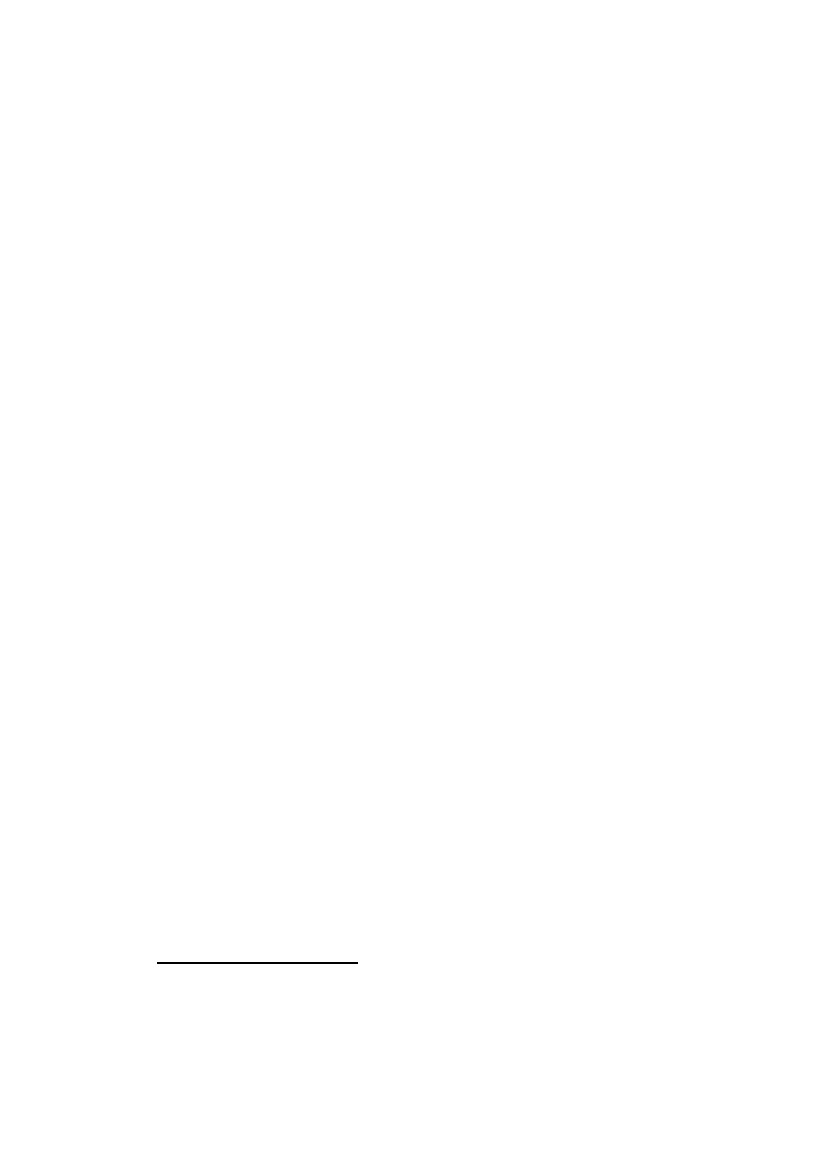 oleh Marihot Pahal Siahaan dalam bukunya yang berjudul ”Bea PerolehanHak atas Tanah dan Bangunan Teori dan Praktek”, yang menyebutkan bahwa:Kehidupan ekonomi masyarakat dewasa ini telah membuat tanahmenjadi komoditas dan faktor produksi yang dicari oleh manusia.Peningkatan jumlah penduduk di setiap negara yang sangat pesat telahmeningkatkan permintaan akan tanah guna keperluan tempat tinggaldan tempat usaha. Peningkatan permintaan tanah ini tidak diikuti olehpenyediaan tanah. Hal ini dapat dimengerti karena tanah bukansumber daya yang dapat diperbaharui dengan mudah. Penawarantanah yang terbatas bisa habis karena adanya erosi dan abrasi, yangmungkin adalah perubahan penggunaan tanah dari tanah pertanianmenjadi non pertanian.1Mengingat kenyatan bahwa tanah merupakan sumber daya alam yangtidak dapat diperbaharui dan makna pentingnya tanah bagi kehidupanmanusia, Indonesia sebagai negara agraris memandang penting pengaturanpenguasaan tanah, di mana berdasarkan Undang-Undang Dasar 1945 (UUD1945), tanah dikuasai oleh negara dan dipergunakan sebesar-besarnya untukkepentingan dan kemakmuran rakyat, hal ini disebutkan dalam Pasal 33 ayat(3) UUD 1945, yang berbunyi : “Bumi dan air dan kekayaan alam yangterkandung di dalamnya dikuasai oleh negara dan dipergunakan untuksebesar-besar kemakmuran rakyat”Pasal 2 ayat (1) UUPA, menyebutkan, bahwa: “atas dasar ketentuandalam Pasal 33 ayat (3) Undang-Undang Dasar dan hal-hal sebagai yangdimaksud dalam Pasal 1 UUPA2, bumi, air dan ruang angkasa, termasuk           Marihot Pahala Siahaan, Bea Perolehan Hak atas Tanah dan Bangunan Teori danPraktek, PT. Raja Grafindo Persada, Jakarta, 2003, hlm. 2.         2           Pasal 1 UUPA menyebutkan bahwa : (1) seluruh wilayah Indonesia adalah kesatuantanah air dari seluruh rakyat Indonesia yang bersatu sebagai bangsa Indonesia. (2) Seluruh bumi,air dan ruang angkasa termasuk kekayaan alam yang terkandung di dalamnya dalam wilayah1kekayaan alam yang terkandung di dalamnya itu pada tingkatan tertinggi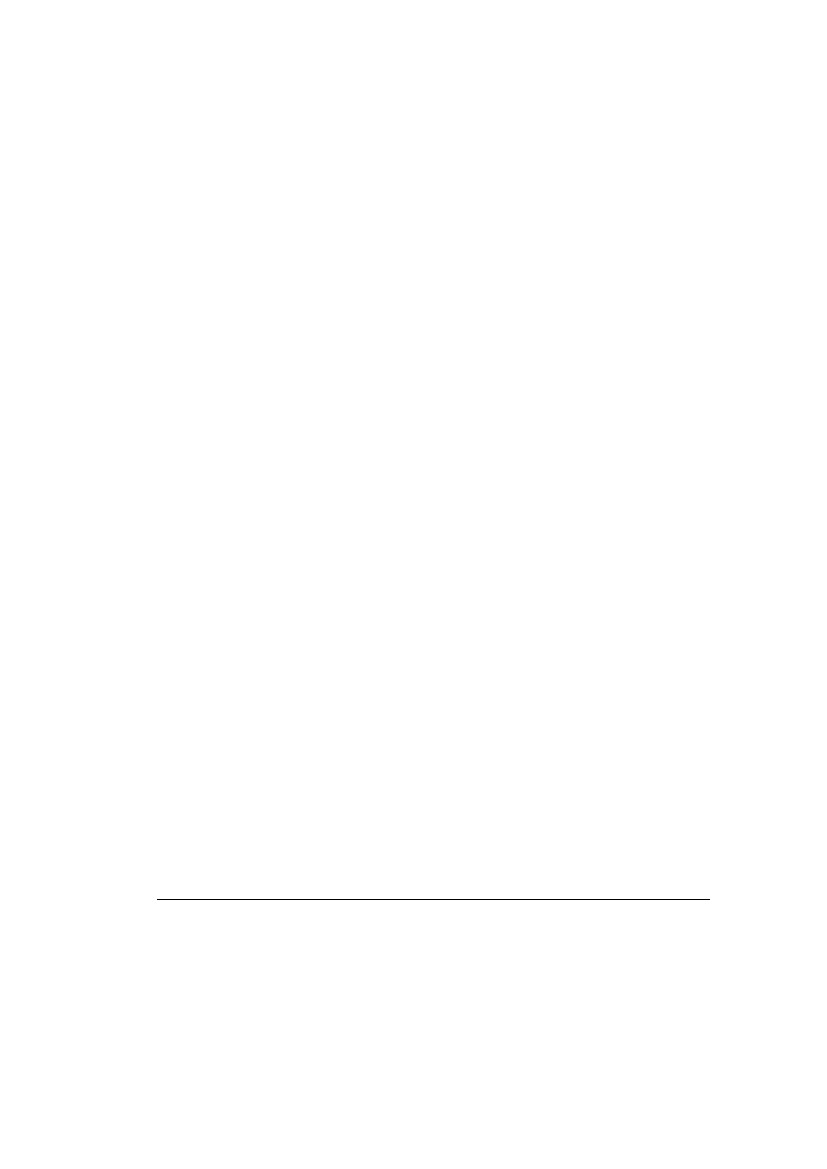 dikuasai oleh Negara, sebagai organisasi kekuasaan seluruh rakyat.” Memoripenjelasan romawi II/2 menegaskan bahwa perkataan dikuasai dalam pasaltersebut di atas bukanlah berarti dimiliki, akan tetapi pengertian yangmemberi wewenang kepada negara sebagai organisasi kekuasaan dari bangsaIndonesia pada tingkatan tertinggi untuk:3“ 1) Mengatur dan menyelenggarakan peruntukkan, penggunaan,     persediaan dan pemeliharaan bumi, air dan ruang angkasa     tersebut;  2) Menentukan dan mengatur hubungan-hubungan hukum antara     orang-orang dengan bumi dan lain-lainnya itu (dengan perkataan     lain, menentukan dan mengatur hak-hak yang dapat dipunyai atas     bumi dan lain-lainnya itu);  3) Menentukan dan mengatur hubungan-hubungan hukum antara     orang-orang dan perbuatan-perbuatan hukum yang mengenai     bumi, air dan ruang angkasa (segala sesuatu itu tentunya termasuk     juga kekayaan alam yang terkandung di dalamnya).”Berdasarkan penjelasan di atas dapat disimpulkan, bahwa penguasaannegara atas tanah, dimaksudkan untuk memberikan pengaturan berkenaandengan masalah pertanahan, mulai dari pengaturan mengenai hak-hak atastanah yang dapat diberikan pada tanah, peruntukkan, penggunaan danpemeliharaannya serta pengaturan mengenai perbuatan-perbuatan danhubungan-hubungan hukum yang dapat dilakukan atas tanah-tanah tersebut.Republik Indonesia, sebagai karunia Tuhan Yang Mahas Esa adalah bumi, air dan ruang angkasaBangsa Indonesia dan merupakan kekayaan nasional. (3) hubungan antara Bangsa Indonesiadengan bumi, air dan ruang angkasa termaksud dalam ayat (2) pasal ini adalah hubungan yangbersifat abadi. (4) dalam pengertian bumi, selain permukaan bumi, termasuk pula tubuh bumi dibawahnya serta yang berada di dalam air. (5) dalam pengertian air termasuk baik perairanpedalaman maupun laut wilayah Indonesia. (6) yang dimaksud dengan ruang angkasa ialah ruangdi atas bumi dan air tersebut pada ayat (4) dan (5) Pasal ini.          3            Eddy Ruchiyat, Politik Pertanahan Sebelum dan Sesudah Berlakunya UUPA, Alumni,Bandung, 1994, hlm. 10.Berdasarkan hak menguasai dari negara seperti ditegaskan dalam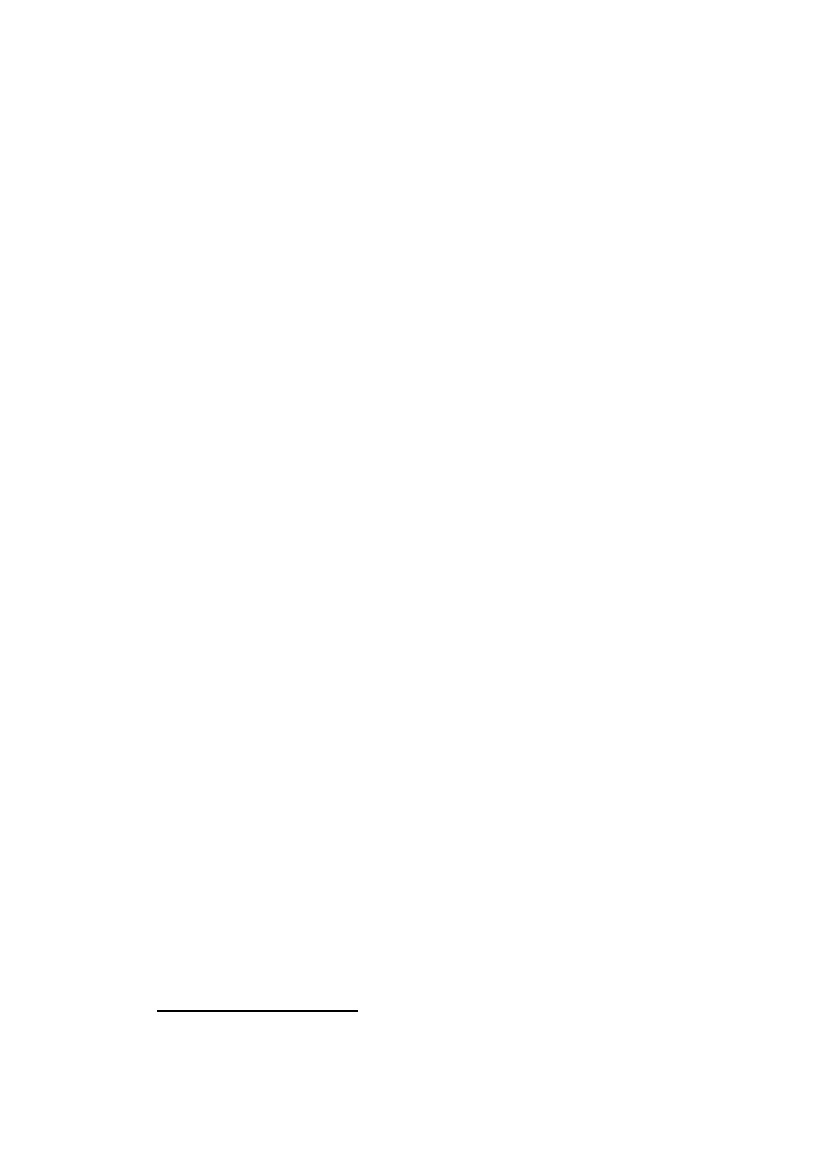 Pasal 2 UUPA, maka menurut ketentuan dalam Pasal 4 UUPA yangselanjutnya dirinci dalam Pasal 16 ayat (1) UUPA, kepada perseorangan ataubadan hukum diberikan beberapa macam hak atas tanah.4 Hak-hak tersebut diatas dapat dimiliki atau dikuasai oleh warga negara Indonesia, baik sendiri-sendiri maupun bersama-sama dengan orang-orang lain serta badan-badanhukum. Pada dasarnya hanya warga negara Indonesia yang dapat mempunyaihubungan yang sepenuhnya dengan bumi, air dan ruang angkasa dan setiapwarga negara memiliki kesempatan yang sama untuk memperoleh hak atastanah untuk mendapat manfaat dan hasilnya.Sebagai konsekuensi pengakuan negara terhadap hak atas tanah yangdimiliki oleh orang atau badan hukum, maka negara berkewajibanmemberikan jaminan kepastian hukum terhadap hak atas tanah tersebut,sehingga setiap orang atau badan hukum yang memiliki hak tersebut dapatmempertahankan haknya dan dapat jaminan hukum untuk mempertahankanhaknya, akan tetapi jaminan perlindungan dan kepastian hukum yangdiberikan negara berdasarkan UUPA, terbatas pada tanah-tanah yang telahdidaftarkan haknya ke Kantor Pertanahan.Untuk memberikan perlindungan dan jaminan kepastian hukumberdasarkan UUPA, Pemerintah mengadakan pendaftaran tanah. Pendaftarantanah dimaksudkan untuk memberikan kepastian dan perlindungan hukumakan hak atas tanah kepada pihak ketiga. Produk akhir pendaftaran tanah4Bachtiar Effendie, Kumpulan Tulisan Tentang Hukum Tanah, Alumni, Bandung, 1993,hlm. 111.adalah sertifikat hak atas tanah. Sertifikat hak atas tanah memiliki fungsiutama, yaitu sebagai alat pembuktian yang kuat, tidak mutlak.Berdasarkan Pasal 19 ayat (1) UUPA jo Pasal 3 Peraturan PemerintahNo. 24 Tahun 1997 tentang Pendaftaran Tanah, Pendaftaran tanahdimaksudkan untuk menjamin kepastian hukum bagi pemilik hak atas tanahdan sertifikat berfungsi sebagai alat pembuktian yang kuat di dalam buktipemilikan. Menurut Adrian Sutedi, dalam bukunya berjudul “KekuatanHukum Berlakunya Sertifikat Sebagai Tanda Bukti Hak atas Tanah”,sertifikat hak atas tanah berfungsi :“Untuk menjamin kepastian hukum mengenai orang yang menjadipemegang hak atas tanah, kepastian hukum mengenai lokasi daritanah, batas serta luas suatu bidang tanah, dan kepastian hukummengenai hak atas tanah miliknya. Dengan kepastian hukum tersebutdapat diberikan perlindungan hukum kepada orang yang tercantumnamanya dalam sertifikat terhadap gangguan pihak lain sertamenghindari sengketa dengan pihak lain”.5Perlindungan hukum yang diberikan kepada setiap pemegang hak atastanah merupakan konsekuensi terhadap pendaftaran tanah yang melahirkansertifikat. Untuk itu setiap orang atau badan hukum wajib menghormati hakatas tanah tersebut. Sebagai suatu hak yang dilindungi oleh konstitusi, makapenggunaan dan pemanfaatan tanah milik orang atau badan hukum lain, wajibdilakukan sesuai dengan peraturan perundang-undangan yang berlaku, yangpada dasarnya tidak boleh dilakukan secara sewenang-wenang. WalaupunUUPA belum memberikan pengaturan mengenai perlindungan dan kepastianhukum atas tanah-tanah adat yang belum terdaftar, tetapi apabila dikaitkan         Adrian Sutedi, Kekuatan Hukum Berlakunya Sertifikat Sebagai Tanda Bukti Hak atasTanah, Bina Cipta, Jakarta, 2006, hlm. 23.5dengan Pasal 28 D ayat (1), Pasal 28 G ayat (1) dan Pasal 28 H ayat (1) UUD1945, maka sebagai salah satu hak dasar manusia, kepemilikan atas suatuharta benda termasuk tanah, harus tetap mendapat perlindungan dan jaminanhukum kepada pemiliknya.Salah satu contoh kasus mengenai kepemilikan tanah adat danperlindungan serta jaminan kepastian hukumnya adalah kasus atau perkaramengenai tuntutan pemilik tanah adat terhadap para penghuni yangmenguasai tanah adat tersebut tanpa alas hak yang sah sesuai hukum yangberlaku. Kasus atau perkara tersebut terjadi antara Tengku Raja Syarif UsmanSabaroedin, yang berdasarkan Surat Keterangan Ahli Waris, tertanggal 8Oktober 2008, merupakan ahli waris dari suami istri Boerhanoedin binSabaroedin dengan Soelastri binti Soemodimedjo dan juga ahli waris satu-satunya dari Kakak Kandungnya Tengku Putri Syarifah Sabaroedin bintiBoerhanoedin.Sebagai ahli waris satu-satunya, maka berhak atas sebidang tanahbekas hak milik adat seluas ± 5.581 m2, sebagaimana tercatat dalam Buku CDesa dan Salinan Buku C Kecamatan Batununggal serta dikuatkan denganSurat Keterangan No. 590/344-Kec.Btng, tanggal 24 November 2009 yangditerbitkan oleh Camat Batununggal Drs. Pagat Risjauar Passa, MM.Pd,Kohir No. 966, Persil 19 D-1 tercatat atas nama Soelastri bintiSoemodimedjo dan Tengku Putri Syarifah Sabaroedin dan Kohir No. 998,Persil 19 D-1, tercatat atas nama Nji Moetoeh dan Bolzak, kedua nomor kohirtersebut berasal dari Kohir No. 345, Persil 19 D-1, tercatat atas nama NjiMoetoeh dan Bolzak, yang terletak di Jalan Cibangkong dan JalanAdiwinangunRT/RW.004/003,KelurahanCibangkong,KecamatanBatununggal, Bandung, dengan batas-batas sebelah utara Jalan Cibangkong,Sebelah Selatan Tanah Milik Hj. Sudinah, Sebelah Timur Tanah milik Hj.Ulun Dadang Supriatna dan sebelah Barat adalah tanah milik Tuan SonyMulyadi, Tuan Raden Moechammad dan Haji Fahrudin Zakaria serta JalanAdiwinangun.Tanah bekas hak milik adat tersebut di atas, diperoleh atas dasar jualbeli dengan Surat Djual Lepas Mutlak Tanah Darat, tanggal 7 Januari 1950 diatas segel beserta lampiran gambar lokasi tanah, yang dibuat oleh dan antaraNji Moetoeh yang bersuamikan seorang Warga Negara Belanda sebagaiPenjual dan Ny. Soelastri binti Soemodimedjo dan Tengku Putri SyarifahSabaroedin sebagai Pembeli.Berdasarkan Surat Djual Lepas Mutlak Tanah Darat, tanggal 7 Januari1950 di atas segel, tanah yang dibeli adalah tanah Persil No. 19 D-1, KohirNo. 345, seluas ±5.581 m2, dengan 8 (Delapan) rumah yang berdiri di atastanah tersebut, setempat dikenal Jalan Cibangkong No. 70, 72, 74, 103/117,103 A/117, 94/118, 95/118, dan Jalan Adiwinangun No. 9-A/118, RT/RW.004/003, Kelurahan Cibangkong, Kecamatan Batununggal, dengan harga Rp.50.000,- (Lima Puluh Ribu Rupiah).Pada awalnya 7 (tujuh) rumah yang berdiri di atas tanah yang dibelitersebut telah disewakan dan sewa rumah-rumah tersebut tidak dilakukandengan perjanjian tertulis. Sewa menyewa rumah-rumah tersebut telahberlangsung lama, mulai dari tahun 1950-an hingga tahun 2003. Pada tahun2002 hubungan hukum sewa-menyewa tersebut, untuk beberapa penghunirumah-rumah tersebut telah dilakukan dalam suatu perjanjian sewa yangdibuat oleh dan dihadapan Notaris. Perjanjian sewa berakhir pada tahun 2003.Bahwa sejak tahun 2003 dan/atau sejak berakhirnya perjanjian sewabaik yang tertulis maupun yang tidak tertulis, sampai dengan saat ini parapenghuni rumah-rumah tersebut dalam keadaan berhenti membayar sewa,akan tetapi walaupun sudah tidak membayar sewa, mereka masih tetaptinggal dan menghuni rumah-rumah milik tersebut tanpa hak dan tidak maumenyerahkan atau mengosongkan rumah-rumah tersebut, bahkan pemiliktanah dan rumah-rumah tersebut sudah melayangkan surat edaran untukmembeli tanah dan bangunan yang disewa atau mengosongkan tanah besertabangunan rumah, akan tetapi surat edaran untuk membeli atau mengosongkantanah tersebut tidak ditanggapi secara positif.Sesuai dengan Pasal 8 ayat (1), ayat (2) dan ayat (3) Akta PerjanjianSewa (Bukti P-14 sampai dengan bukti P-18) menentukan :“.............. pada saat berakhirnya sewa menyewa ini, pihak keduawajib menyerahkan segala sesuatu yang disewanya tersebut kepadapihak pertama dalam keadaan kosong (tidak dihuni/ditempati)seluruhnya dengan terpelihara baik ...............”Pihak kedua oleh pihak pertama diberi tenggang waktu 7 (tujuh) hariuntuk melakukan pengosongan setelah masa sewa tersebut di atasberakhir.Apabila 1 (satu) minggu terhitung sejak berakhirnya perjanjian sewamenyewa ini ternyata Pihak Kedua tidak/belum juga menyerahkan apayang disewanya tersebut dalam keadaan kosong, maka dengan tidakmengurangi kewajiban bagi Pihak Kedua untuk membayar dendatersebut di atas, Pihak Kedua bersama ini memberikan kekuasaanpenuh kepada Pihak Pertama Khusus untuk melakukan sendiripengosongan tersebut, apabila perlu dengan bantuan alat-alat negarayang berwenang, satu dan lain atas tanggungan risiko dan biaya PihakKedua sepenuhnya.Bahwa berdasarkan bunyi pasal dalam perjanjian sewa menyewatersebut, maka secara hukum dikatakan bahwa para penyewa telah melakukanwanprestasi terhadap perjanjian sewa menyewa tersebut, karena tidakmenyerahkan kembali tanah dan bangunan rumah kepada pemilik dalamkeadaan kosong pada waktu yang telah ditentukan dalam perjanjian sewamenyewa. Akibat wanprestasi ini memberikan hak kepada pemilik tanahsebagai pihak yang dirugikan untuk menuntut kepada pihak yangmenyebabkan kerugian akibat tidak diserahkannya tanah dan rumah dalamkeadaan kosong untuk melaksanakan pengosongan sesuai dengan perjanjiandan menuntut ganti rugi.Selain itu menurut Pasal 12 ayat (1) dan (2) Undang-Undang No. 4Tahun 1992 tentang Perumahan dan Permukiman jo Pasal 2 ayat (1) dan (2)Peraturan Pemerintah No. 44 Tahun 1994 tentang Penghunian Rumah olehBukan Pemilik menentukan bahwa : “(1) Penghunian rumah oleh bukanpemiliknya hanya sah apabila ada persetujuan atau izin dari pemilik; (2)Penghunian sebagaimana dimaksud dalam ayat (1) dilakukan baik dengancara sewa-menyewa maupun dengan cara bukan sewa-menyewa.Undang-undang Nomor 51 PRP Tahun 1960 tentang LaranganPemakaian Tanah Tanpa Izin Yang Berhak atau Kuasanya, pun mengaturmengenai pemakaian tanah tanpa izin, dalam Pasal 2 disebutkan bahwadilarang memakai tanah tanpa izin yang berjak atau kuasanya yang sah.Menurut penjelasan undang-undang tersebut dalam angka (6) disebutkanbahwa pemakaian tanah tanpa izin dari yang berhak atau kuasanya yang saadalah perbuatan yang dilarang dan diancam pula dengan hukuman pidana(Pasal 2 jo Pasal 6 ayat 1 (a)).Berdasarkan pasal tersebut di atas, maka para penghuni juga telahmelakukan perbuatan melawan hukum, karena telah menempati danmenghuni tanah dan bangunan rumah-rumah milik pihak lain, secara tidaksah dan melawan hukum, dimana para penghuni menempati dan menghunirumah tersebut diatas tanpa persetujuan dan izin dari pemilik.Adapun alasan para bekas penyewa rumah-rumah tersebut di atas,tetap bertahan dan tidak mau menyerahkan dan mengosongkan rumah-rumahtersebut kepada pemiliknya, karena tanah tersebut adalah tanah negara. Selainitu ada pihak ketiga yang mangklaim sebagai pemilik tanah tersebut, dengandasar bukti Surat Segel Amanat. Atas dasar alasan-alasan tersebutlah, parapenghuni tetap bertahan dan tidak ingin meningalkan rumah-rumah yangpernah disewanya tersebut.Penjelasan-penjelasan di atas, sedikitnya telah memberikan gambaranmengenai permasalahan hukum yang terjadi dalam penguasaan tanah adattanpa hak. Berdasarkan pertimbangan terhadap masalah tersebut di atas, makapenulis memutuskan untuk melakukan penelitian dan menuangkannya dalamtesis dengan judul :”PERLINDUNGAN HUKUM TERHADAP PEMEGANG HAK ATASTANAH ADAT YANG DIKUASAI TANPA HAK OLEH PIHAK LAINDIHUBUNGKAN DENGAN PASAL 2 UNDANG-UNDANG NOMOR 5TAHUN 1960 TENTANG UNDANG-UNDANG POKOK AGRARIA”B. Identifikasi MasalahBerdasarkan uraian penjelasan dalam latar belakang masalah tersebut,dapat diraikan beberapa identifikasi masalah sebagai berikut :1.Bagaimana pembuktian pemilikan tanah adat, apabila dikaitkan denganklaim pihak ketiga atas tanah tersebut berdasarkan UUPA, PPPendaftaran Tanah dan Peraturan Perundang-undangan terkait ?2.Bagaimana perlindungan hukum yang dapat diberikan kepada pemiliktanah adat atas penghunian tanpa hak ?3.Sanksi hukum apa yang dapat diberikan kepada penghuni tanpa hak yangberusaha memiliki tanah adat tersebut ?C. Tujuan PenelitianAdapun tujuan penelitian ini adalah sebagai berikut :1.Untuk mengetahui dan mengkaji bagaimana pembuktian pemilikan tanahadat, apabila dikaitkan dengan klaim pihak ketiga atas tanah tersebutberdasarkan UUPA, PP Pendaftaran Tanah dan peraturan perundang-undangan terkait.2.Untuk mengetahui dan mengkaji bagaimana perlindungan hukum bagipemilik tanah adat atas penguasaan tanahnya tanpa hak.3.Untuk mengetahui dan mengkaji bagaimana sanksi hukum yang dapatdiberikan kepada penghuni tanpa hak yang berusaha memiliki tanah adattersebut.D. Kegunaan Penelitian1. Kegunaan Teoritis(a) Hasil penelitian ini diharapkan dapat memberikan kegunaan dalampengembangan dan pembentukan hukum (rechtsvorming) yang mengaturmengenai pertanahan pada umumnya dan khususnya mengenaiperlindungan hukum bagi pemilik tanah adat. Hal ini tentunya dapatmengembangkan hukum pertanahan dalam rangka untuk mencapaikesejahteraan rakyat dan terwujudnya pembangunan nasional.(b) Hasil penelitian ini diharapkan juga akan mendorong dan mempercepatpembentukan hukum tentang perlindungan hukum atas tanah adat yanglebih spesifik dan spesialis sebagai salah satu upaya untuk meningkatkankesadaranhukummasyarakatdalammemandangartipentingmenghormati hak milik atas tanah orang lain dan perlindungan terhadapsuatu hak atas tanah.2. Kegunaan Praktis(a) Hasil penelitian ini diharapkan dapat menjadi bahan masukan bagi parapelaku di bidang pertanahan, pemerintah pusat maupun pemerintahdaerah. Hasil penelitian ini juga diharapkan dapat menjadi referensi danakan menambah bahan kepustakaan para pelaku di bidang pertanahan,kalangan pemerintah selaku regulator dan seluruh masyarakat yangmembutuhkannya.(b) Hasil penelitian ini diharapkan dapat menjadi dasar atau acuan bagi parapeneliti lain yang akan mengadakan penelitian lebih lanjut.E. Kerangka PemikiranPasal 28 H ayat (4) Undang-Undang Dasar Negara RepublikIndonesia Tahun 1945 (selanjutnya disebut dengan UUD 1945) menyebutkanbahwa : “Setiap orang berhak mempunyai hak milik pribadi dan hak miliktersebut tidak boleh diambil alih secara sewenang-wenang oleh siapapun”Masih menurut UUD 1945, hak milik pribadi tersebut harus diberikanjaminan, perlindungan dan kepastian hukum, hal ini diatur dalam Pasal 28 Dayat (1) jo Pasal 28 G ayat (1) UUD 1945. Pasal 28 D ayat (1) UUD 1945,bahwa : “Setiap orang berhak atas pengakuan, jaminan, perlindungan, dankepastian hukum yang adil serta perlakuan yang sama dihadapan hukum”.Pasal 28 G ayat (1) UUD 1945, menyebutkan bahwa : “Setiap orang berhakatas perlindungan diri pribadi, keluarga, kehormatan, martabat, dan hartabenda yang di bawah kekuasaannya, serta berhak atas rasa aman danperlindungan dari ancaman ketakutan untuk berbuat atau tidak berbuatsesuatu yang merupakan hak asasi.”Berdasarkan bunyi pasal-pasal tersebut di atas, hak milik pribadiberupa harta benda, termasuk tanah, dilindungi oleh UUD 1945 sebagai hakdasar manusia (hak asasi) yang harus diberikan perlindungan dan kepastianhukum. Dengan perkataan lain, hak milik pribadi adalah hak setiap warganegara yang dijamin oleh konstitusi (UUD 1945). Implementasi dari pasal-pasal UUD 1945 tersebut yang khusus mengenai tanah, diatur lebih lanjutdalam Undang-Undang No. 5 Tahun 1960 tentang Undang-Undang PokokAgraria (selanjutnya disebut dengan UUPA).Setiap orang berhak mempunyai hak milik pribadi dan hak miliktersebut tidak boleh diambil alih secara sewenang-wenang oleh siapapun(Pasal 28 H ayat (1) UUD 1945 Hasil Amandemen Ke Dua). Pasal tersebut diatas erat kaitannya dengan tujuan Negara Republik Indonesia, yaitu untukmelindungi dan mensejahterakan rakyat sebagaimana tercantum dalamPembukaan UUD Negara RI. Tahun 1945 alinea IV :“… untuk membentuk suatu Pemerintah Negara Indonesia yangmelindungi segenap bangsa Indonesia dan seluruh tumpah darahIndonesia dan untuk memajukan kesejahteraan umum, mencerdaskankehidupan bangsa, dan ikut melaksanakan ketertiban dunia yangberdasarkan kemerdekaan, perdamaian abadi dan keadilan sosial …”Berdasarkan UUD 1945 tersebut, hak milik pribadi termasuk tanah,diberikan perlindungan dan jaminan hukum oleh negara. Hal ini merupakancerminan dari konsep negara kesejahteraan (welfarestate), yang menuntutnegara turut serta mengatur berbagai segi kehidupan bangsa denganmemberikan pengaturan, arahan dan pengawasannya. Keikutsertaan negara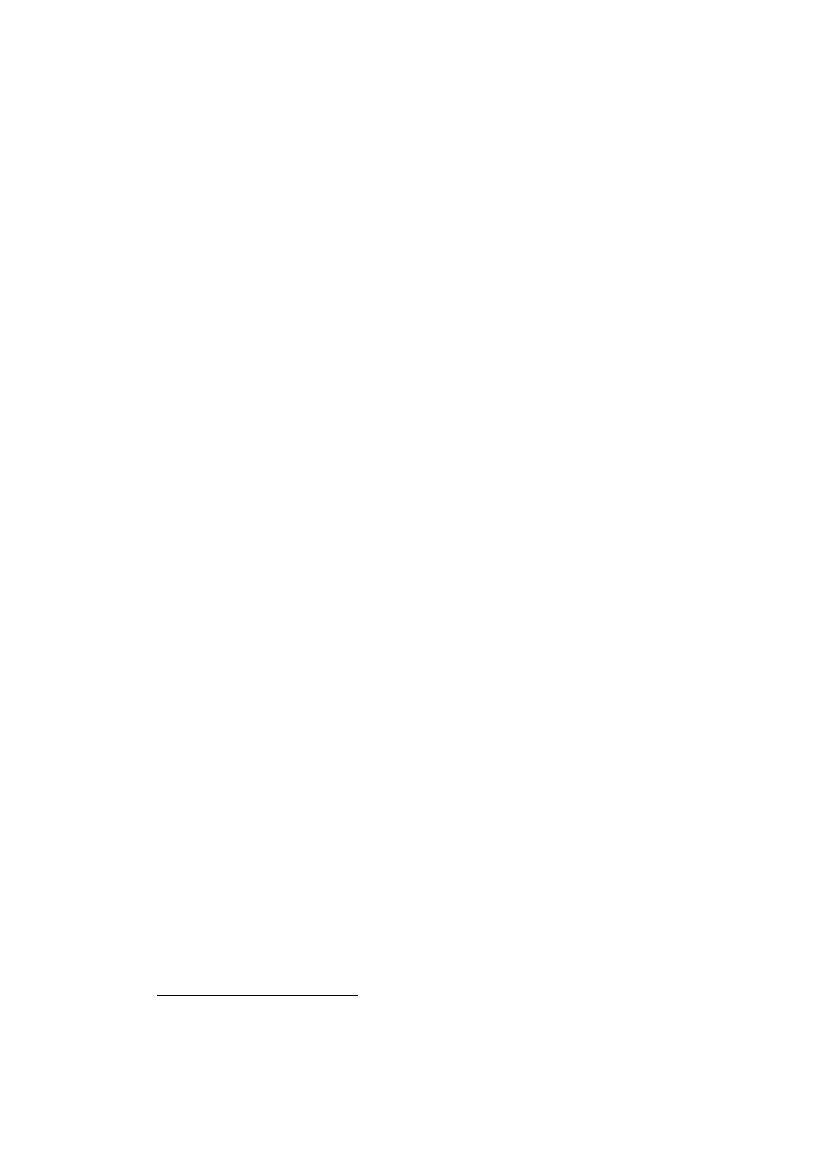 dalam menentukan arah kebijakan dalam bidang-bidang kehidupan bangsaterutama dalam bidang hukum dan ekonomi adalah untuk mengatur danmengarahkankegiatanpembangunanagarsesuaidenganprinsippembangunan Nasional, dalam hal ini fungsi negara tidak lagi hanyamemelihara ketertiban dan menegakkan hukum, namun untuk meningkatkankesejahteraan semua warga negara.Menurut Teori Hukum Pembangunan, yang dikemukakan olehMuchtar Kusumaatmadja, disebutkan bahwa:6“Hukum tidak boleh ketinggalan dengan proses perkembangan yangterjadi di dalam masyarakat. Pembangunan yang berkesinambunganmenghendaki adanya konsepsi hukum yang selalu mampu mendorongdan mengarahkan pembangunan sebagai cerminan dari tujuan hukummodern. Konsep tersebut dimodifikasi menjadi hukum sebagai saranapembangunan dan kemudian dituangkan di dalam GBHN.”Aplikasi dari teori hukum pembangunan ini dalam perlindunganhukum pemilik tanah adat terhadap penghunian tanpa hak adalahpemanfaatan hukum untuk melindungi kepentingan pemilik tanah adat daritindakan pihak ketiga yang tidak berlandaskan hukum dalam menguasai tanahadat miliknya. Bila dihubungkan dengan pemanfaatan tanah, maka setiapkebijakan Pemerintah atau Materi Hukum yang dibuat berkenaan dengantanah harus memenuhi unsur sosilogis, yaitu materi hukum yang dibuat harussesuai dengan aspirasi atau kebutuhan masyarakat pada saat ini atau pada          Mochtar Kusumaatmadja, Konsep-konsep Hukum dalam Pembangunan, Alumni,Bandung, hlm. v.6masa yang akan datang. Hal ini dilakukan agar peraturan yang dibuatmemiliki daya laku yang efektif dalam masyarakat.“Keadilan dalam pemanfaatan tanah berhubungan dengan kewajibannegara membagi kesejahteraan kepada warga negaranya, untuk ituberbagai ketentuan mengenai kebijakan pertanahan yang dibuathendaknya memberikan landasan bagi setiap orang untuk memilikihak dan kesempatan yang sama untuk menerima bagian manfaat tanahbaik bagi diri sendiri maupun keluarganya sehingga dapatmemperoleh kehidupan yang layak.7 Dalam konsep keadilan sosialadalah lebih tepat untuk memberikan tempat kepada keadilanberdasarkan atas kebutuhan, mengingat secara keseluruhan lebihbanyak masyarakat yang bernasib kurang beruntung, dalam artiperaturan atau kebijakan yang dibuat lebih memberikan kemudahankepada sekelompok besar masyarakat kecil.”8Penggunaan tanah secara produktif merupakan suatu kewajiban yangterkandung dalam UUPA. Kewajiban tersebut merupakan konsekuensi darihak-hak atas tanah yang diberikan negara kepada orang-orang atau badan-badan hukum sesuai dengan peruntukkannya.Lahirnya UUPA membawa perubahan arti penguasaan tanah olehnegara yang semula berdasarkan asas domein menjadi hak menguasai darinegara. Hal ini didasari oleh pendirian bahwa untuk mencapai apa yangditentukan dalam Pasal 33 ayat (3) UUD 1945, tidak perlu dan tidak padatempatnya, bahwa bangsa Indonesia ataupun negara bertindak sebagaipemilik tanah. Adalah lebih tepat jika negara sebagai organisasi kekuasaandari seluruh rakyat bertindak sebagai badan penguasa.Berdasarkan penjelasan tersebut di atas, perkataan dikuasai bukanlahberarti dimiliki akan tetapi adalah pengertian yang memberi wewenang7         Maria S.W. Sumardjono (II), Kebijakan Pertanahan Antara Regulasi dan Implementasi,Kompas, Jakarta, 2001, hlm. 15       8         Ibid, hlm. 16.kepada negara sebagai organisasi kekuasaan dari bangsa Indonesia untuk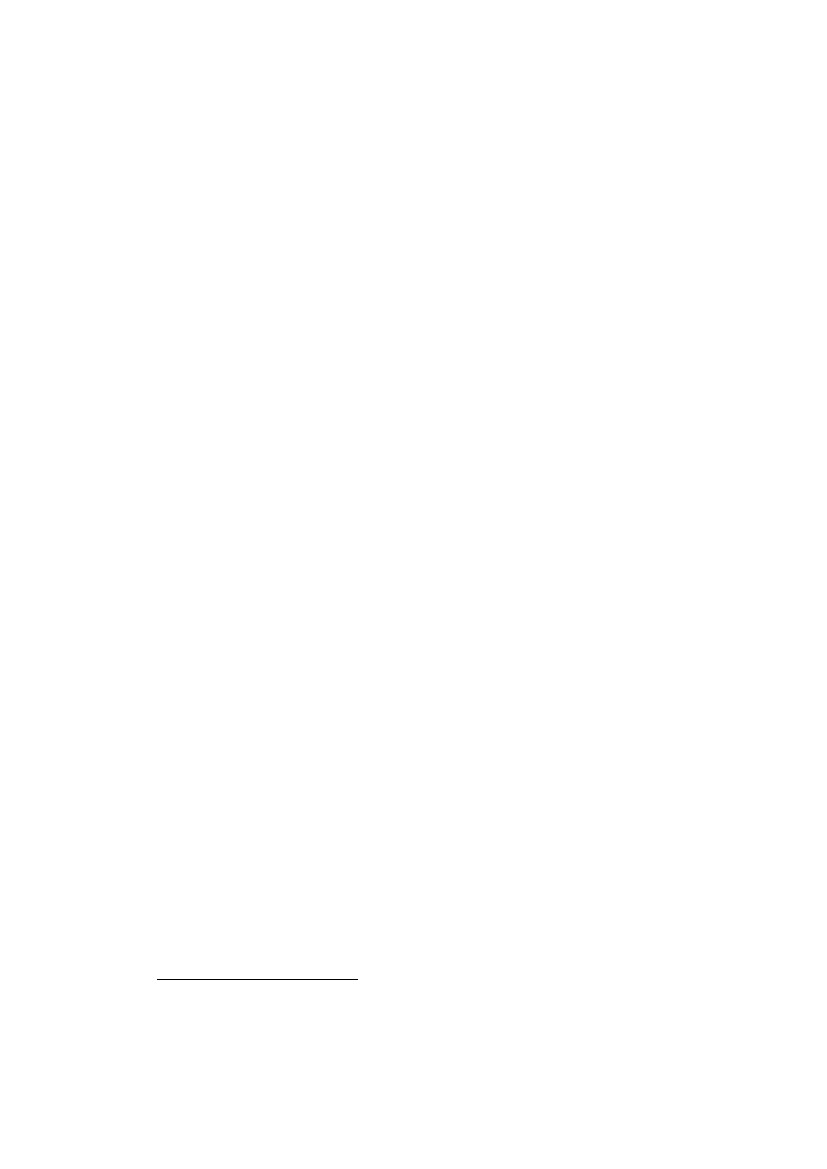 memberikan pengaturan penyelenggaraan, penggunaan dan peruntukan tanahbeserta hak-hak dan perbuatan-perbuatan dan hubungan-hubungan hukumyang berkenaan dengan tanah. Dalam arti yang lebih sempit, negaramemberikan pengaturan untuk memberikan perlindungan taerhadap pemilikatau pemegang hak atas tanah.Berbicara mengenai tanah, maka akan berbicara pula mengenai teorihukum kepemilikan. Berdasarkan teori ini hak milik atau hak-hak lainnyayang berkaitan dengan hak kepemilikan, tidak boleh diambil atau diganggusecara sewenang-wenang oleh orang lain, dan pemiliknya harus diberikanperlindungan hukum. Teori hukum pembangunan menghendaki hukum harusmenjadi sarana penunjang pembangunan. Untuk itu teori hukum kepemilikanmenghendaki adanya perlindungan hukum atas hak kepemilikan seseorang.Berkaitan dengan tanah, maka teori hukum kepemilikan berkaitan erat denganteori perlindungan hukum hak atas tanah.Pengakuan hak milik atas tanah sebenarnya sudah sejak lama terjadi,seperti di Madinah, yang diatur dalam suatu peraturan, yakni Pasal 47 angka(11) Piagam Mandinah.9 Bahkan pada zaman kekhalifaan Turki Usmani,pengakuan hak milik atas tanah dikonkritkan dengan sertifikat tanah          Diutip oleh Muchsin dari Nouruzzaman Effendi Dalam Rozali Abdullah dan Syamsir,2002, Ikhyisar Materi Pokok Filsafat Hukum, Cetakan Pertama, STIH IBLAM, Jakarta, hlm., 102-104.9sebagaimana dituangkan dalam Pasal 1727 KUHPerdata Islam.10 Demikianjuga di negara lainnya seperti Inggris, sertifikat merupakan pengakuan hakmilik atas tanah yang diatur dalam Land Registration Act 1925.11Menurut teori perlindungan hukum hak atas tanah, hak atas tanahdilindungi secara hukum bila telah dilakukan pendaftaran haknya.Pendaftaran hak ini dimaksudkan untuk memberikan jaminan kepastianhukum mengenai haknya. Dengan telah dilakukannya pendaftaran, makasebagai alat bukti hak diberikanlah sertifikat hak atas tanah. Sertifikatberfungsi sebagai alat pembuktian yang kuat yang menjamin kepastianhukum mengenai orang yang menjadi pemegang hak atas tanah, mengenailokasi, batas serta luas suatu bidang tanah, dan mengenai hak atas tanahmiliknya. Pendaftaran tanah berdasarkan Pasal 3 PP. No. 24 Tahun 1997bertujuan untuk memberikan kepastian dan perlindungan hukum kepadapemegang hak atas tanah. Lebih lanjut Pasal 4 ayat (1) PP No. 24 Tahun1997, menentukan bahwa untuk memberikan kepastian dan perlindunganhukum kepada pemegang hak atas tanah diberikan sertifikat hak atas tanah.Menurut Pasal 19 ayat (1) UUPA disebutkan bahwa untuk menjaminkepastian hukum oleh Pemerintah diadakan pendaftaran tanah di seluruhwilayah Republik Indonesia menurut ketentuan-ketentuan yang diatur denganperaturan pemerintah. Peraturan Pemerintah yang dimaksud adalah Peraturan            Pasal 1737 KUHPerdata Islam (Zaman Kekhalifaan Turki Usmani Versi MadzhabHanafi), Terjemahan Tajul Arifin, Achmad Suhirman, Djuhudiyat Ahmad S., dan Deding Ishak IS,Diterjemahkan dari Judul Aslinya “Majalah AL-hakam Al-Adliyah”, Bandung, 2002, hlm., 432.         11Dikutip oleh Muchsin dari David J Hayton, Megarry’s Manual of The Law of RealProperty, Sixt Edition, Stevens ans Sons Ltd., London, 1982, hlm., 104.10Pemerintah No. 10 Tahun 1961 tentang Pendaftaran Tanah sebagaimana telah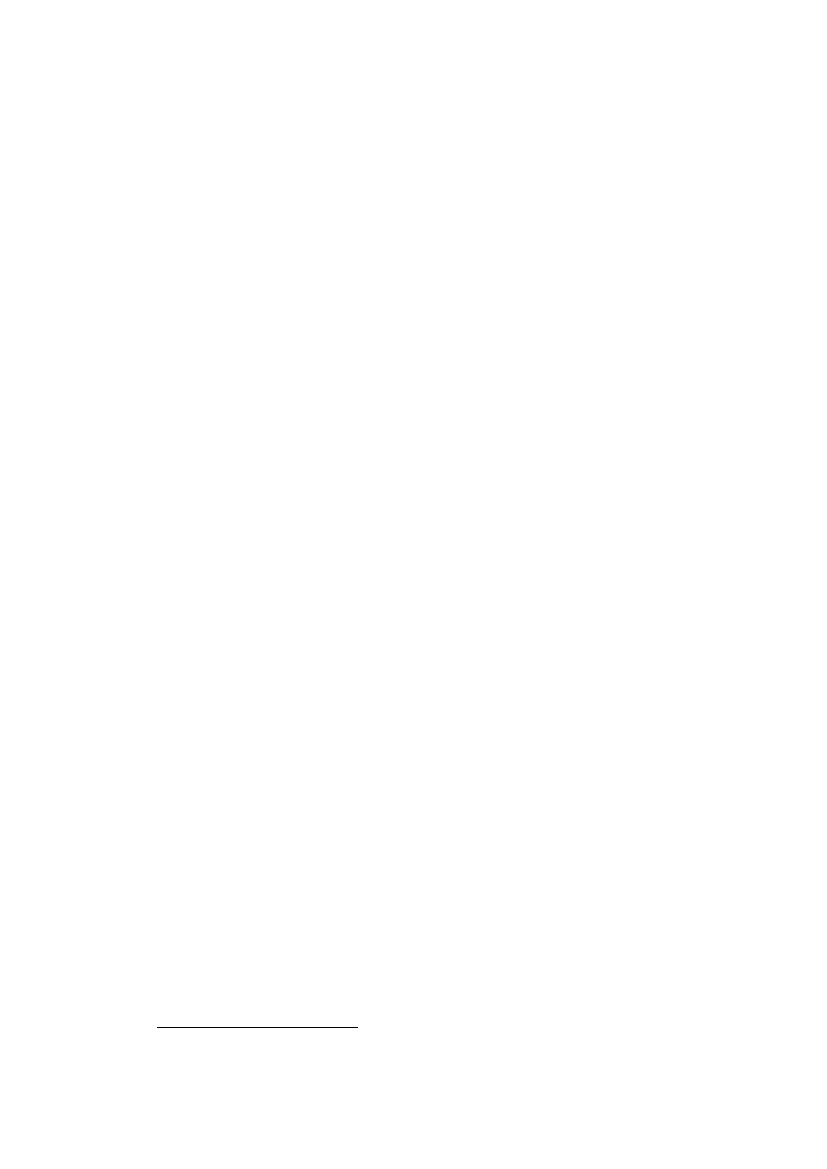 diubah dengan Peraturan Pemerintah No. 24 Tahun 1997.Berdasarkan uraian pasal di atas dapat disimpulkan bahwa kepastianhukum hak atas tanah hanya didapat bila telah didaftarkan hak atas tanahnyake Kantor Pertanahan setempat. Dengan telah dilakukannya pendaftaran hakatas tanah, Kantor Pertanahan setempat menerbitlkan Sertifikat Hak atasTanah kepada pemiliknya. Sertifikat hak atas tanah merupakan pembuktianyang kuat atas kepemilikan hak atas tanah.”Secara umum sertifikat hak atas tanah merupakan bukti hak atastanah. Kekuatan berlakunya sertifikat telah ditegaskan dalam Palal 19ayat (2) huruf (c) dan Pasal 32 ayat (1) PP. No. 24 Tahun 1997, yaitusertifikat merupakan tanda bukti hak yang berlaku sebagai alatpembuktian yang kuat mengenai data fisik dan data yuridis yangtermuat di dalamnya, sepanjang data fisik dan data yuridis sesuaidengan data yang ada dalam surat ukur dan buku tanah hak yangbersangkutan. Sertifikat tanah membuktikan bahwa pemegang hakmempunyai suatu hak atas tanah tertentu. Data fisik mencakupketerangan mengenai letak, batas, dan luas tanah. Data yuridismencakup keterangan mengenai status hukum bidang tanah tersebut,pemegang haknya dan hak pihak lain serta beban-beban lain yangmembebaninya. Data fisik dan data yuridis dalam buku tanahdiuraikan dalam bentuk daftar, sedangkan data fisik dalam surat ukurdisajikan dalam peta dan uraian. Dalam surat ukur dicantumkankeadaan, letak, luas dan batas tanah yang bersangkutan.”12Berdasarkan penjelasan di atas, maka hak atas tanah baru dapatdiberikan perlindungan hukum oleh negara, setelah hak atas tanah tersebutdidaftarkan dan mendapatkan sertifikat sebagai bukti kepemilikan yang kuatsecara yuridis. Dengan adanya sertifikat sebagai bukti kepemilikan, makapemegang hak mendapatkan perlindungan hukum dan jaminan kepastian12Adrian Sutedi, Op.cit, hlm. 23hukum dari segala tindakan atau perbuatan pihak ketiga yang mengancamkepemilikan tanahnya.”Kepastian hukum tersebut berkenaan dengan kepastian mengenaisubjek hak atas tanah dan kepastian mengenai status hak atas tanah.Khusus mengenai kepastian objek hak atas tanah, secara teknis hal inimenuntut adanya sifat keunikan setiap bidang tanah yangbersangkutan. Keunikan inilah yang menghindari dari berbagaisengekta tanah yang bersumber pada batas-batas dan letak bidangtanah. Oleh karena itu, kepastian mengenai objek ini harus mampumenunjukkan secara jelas kepada semua pihak tentang batas, luas danletak dari bidang tanah yang bersangkutan.”13Namun demikian, bukan berarti tanah yang belum terdaftar haknyatidak dapat diberikan perlindungan hukum. Pasal 24 PP No. 24 Tahun 1997menyebutkan bahwa :“ (1) Untuk keperluan pendaftaran hak, hak atas tanah yang berasal      dari konversi hak-hak lama dibuktikan dengan alat-alat bukti      mengenai adanya hak tersebut berupa bukti-bukti tertulis,      keterangan saksi dan atau pernyataan yang bersangkutan yang      kadar kebenarannya oleh Panitia Ajudikasi dalam pendaftaran      tanah secara sistematik atau oleh Kepala Kantor Pertanahan      dalam pendaftaran tanah secara sporadik, dianggap cukup untuk      mendaftar hak, pemegang hak dan hak-hak pihak lain yang      membebaninya.  (2) Dalam hal tidak atau tidak lagi tersedia secara lengkap alat-alat      pembuktian sebagaimana dimaksud pada ayat (1), pembukuan      hak dapat dilakukan berdasarkan kenyataan penguasaan fisik      bidang tanah yang bersangkutan selama 20 (dua puluh) tahun atau      lebih secara berturut-turut oleh pemohon pendaftaran dan      pendahulu-pendahulunya, dengan syarat:      a. penguasaan tersebut dilakukan dengan itikad baik dan secara         terbuka oleh yang bersangkutan sebagai yang berhak atas         tanah, serta diperkuat oleh kesaksian orang yang dapat         dipercaya;      b. penguasaan tersebut baik sebelum maupun selama         pengumuman sebagaimana dimaksud dalam Pasal 26 tidak         dipermasalahkan oleh masyarakat hukum adat atau         desa/kelurahan yang bersangkutan ataupun pihak lainnya.”           Adrian Sutedi, Politik dan Kebijakan Hukum Pertanahan Serta BerbagaiPermasalahannya, BP. Cipta Jaya, Jakarta, 2006, hlm. 9.13Penjelasan Pasal 24 PP No. 24 Tahun 1997 menyebutkan bahwa buktikepemilikan itu pada dasarnya terdiri dari bukti kepemilikan atas namapemegang hak pada waktu berlakunya UUPA dan apabila hak tersebutkemudian beralih, bukti peralihan hak berturut-turut sampai ke tanganpemegang hak pada waktu dilakukan pembukuan hak.Alat-alat bukti tertulis yang dimaksudkan dapat berupa :1.grosse akta hak eigendom yang diterbitkan berdasarkan OverschrijvingsOrdonnantie (Staatsblad. 1834-27), yang telah dibubuhi catatan, bahwahak eigendom yang bersangkutan dikonversi menjadi hak milik; atau2.grosse akta hak eigendom yang diterbitkan berdasarkan OverschrijvingsOrdonnantie (Staatsblad. 1834-27) sejak berlakunya UUPA sampaitanggal pendaftaran tanah dilaksanakan menurut Peraturan PemerintahNomor 10 Tahun 1961 di daerah yang bersangkutan; atau3.surat tanda bukti hak milik yang diterbitkan berdasarkan PeraturanSwapraja yang bersangkutan; atau4.sertipikat hak milik yang diterbitkan berdasarkan Peraturan MenteriAgraria Nomor 9 Tahun 1959; atau5.surat keputusan pemberian hak milik dari Pejabat yang berwenang, baiksebelum ataupun sejak berlakunya UUPA, yang tidak disertai kewajibanuntuk mendaftarkan hak yang diberikan, tetapi telah dipenuhi semuakewajiban yang disebut di dalamnya; atau akta pemindahan hak yangdibuat di bawah tangan yang dibubuhi tanda kesaksian oleh KepalaAdat/Kepala Desa/Kelurahan yang dibuat sebelum berlakunya PeraturanPemerintah ini; atau6.akta pemindahan hak atas tanah yang dibuat oleh PPAT, yang tanahnyabelum dibukukan; atau7.akta ikrar wakaf/surat ikrar wakaf yang dibuat sebelum atau sejak mulaidilaksanakan Peraturan Pemerintah Nomor 28 Tahun 1977; atau8.risalah lelang yang dibuat oleh Pejabat Lelang yang berwenang, yangtanahnya belum dibukukan; atau9.surat penunjukan atau pembelian kaveling tanah pengganti tanah yangdiambil oleh Pemerintah atau Pemerintah Daerah; atau10. petuk Pajak Bumi/Landrente, girik, pipil, kekitir dan VerpondingIndonesia sebelum berlaku Peraturan Pemerintah Nomor 10 Tahun 1961;atau11. surat keterangan riwayat tanah yang pernah dibuat oleh Kantor PelayananPajak Bumi dan Bangunan; atau12. lain-lain bentuk alat pembuktian tertulis dengan nama apapun jugasebagaimana dimaksud dalam Pasal II, Pasal VI dan Pasal VIIKetentuan-ketentuan Konversi UUPA.Apabila alat-alat bukti sebagaimana tersebut di atas tidak ada atautidak lengkap, PP No. 24 Tahun 1997 masih memberikan peluang kepadapemilik tanah adat yang tidak mempunyai alat-alat bukti tertulis tersebut,dengan cara keterangan saksi atau pernyataan yang bersangkutan yang dapatdipercaya kebenarannya. Saksi dalam hal ini adalah orang yang cakapmemberi kesaksian dan mengetahui kepemilikan tersebut.Dalam hal demikian pembuktian kepemilikan tanah tidak berdasarkanpada bukti-bukti kepemilikan, tetapi atas dasar bukti penguasaan fisik, dengansyarat :1.bahwa penguasaan dan penggunaan tanah yang bersangkutan dilakukansecara nyata dan dengan itikat baik selama 20 (dua puluh) tahun ataulebih secara berturut-turut;2.bahwa kenyataan penguasaan dan penggunaan tanah tersebut selama itutidak diganggu gugat dan karena itu dianggap diakui dan dibenarkan olehmasyarakat hukum adat atau desa/kelurahan yang bersangkutan;3.bahwa hal-hal tersebut diperkuat oleh kesaksian orang-orang yang dapatdipercaya;Berdasarkan penjelasan di atas, dapat disimpulkan bahwa, UUPA joPP No. 24 Tahun 1997 tidak saja memberikan perlindungan hukum bagitanah-tanah yang sudah terdaftar, tetapi juga bagi tanah-tanah adat ataukonversi yang belum terdaftar, dengan ketentuan dan syarat-syaratpembuktian sebagaimana diatur dalam ke dua peraturan perundang-undangantersebut. Berkaitan dengan permasalahan dalam penelitian ini, yaitu mengenaiperlindungan hukum bagi pemilik tanah adat, tidak saja menyangkutmengenai bukti kepemilikan dari tanah adat, tetapi juga berkaitan denganperjanjian sewa tidak tertulis yang pernah terjadi oleh dan antara pemiliktanah dan/atau ahli warisnya dengan para penghuni atau penyewa tanah yangsaat ini dalam keadaan tidak membayar sewa lagi.F. Metode PenelitianMetode penelitian yang digunakan dalam penelitian ini adalah :1.Spesifikasi PenelitianSpesifikasi penelitian yang digunakan adalah deskriptif analitis yangdilakukan dengan menganalisis dan menguraikan secara lengkap danmenyeluruh sumber-sumber data sekunder yang diteliti, yang terdiri daribahan hukum primer, sekunder dan tersier.2.Metode PendekatanMetode pendekatan yang digunakan adalah yuridis normatif, yaitumetode penelitian hukum yang dilakukan dengan cara meneliti sumberdata-data sekunder yang mencakup:14a.bahan hukum primer, yaitu bahan-bahan hukum yang mengikat,terutamayang berupa peraturan perundang-undangan yangberkaitan dengan penelitian ini, yaitu : UUD 1945, Undang-undangNo. 5 Tahun 1960 tentang Undang-Undang Pokok Agraria (UUPA),Peraturan Pemerintah No. 24 Tahun 1997 tentang PendaftaranTanah.           Soerjono Soekanto dan Sri Mamudji, Penelitian Hukum Normatif – Suatu TinjauanSingkat, PT RajaGrafindo Persada, Jakarta, 2001, hlm. 13.14b.bahan hukum sekunder, yaitu bahan hukum yang memberikanpenjelasan tentang bahan hukum primer, antara lain berupa hasilpenelitian, hasil karya dari kalangan hukum, dan sebagainya.c.bahan tersier, yaitu bahan yang memberikan petunjuk maupunpenjelasan terhadap bahan hukum primer dan sekunder.3.Tahap PenelitianPenelitian ini dilakukan dalam 2 tahap yaitu:a.Penelitian Kepustakaan atau Studi Dokumen, termasuk di dalamnyadokumen-dokumen dari hasil browsing di internet (OnlineResearch). Studi ini dilakukan untuk memperoleh bahan hukumprimer, bahan hukum sekunder dan bahan tersier.b.Penelitian lapangan atau StudiLapangan,dilakukan untukmendapatkan data yang diperoleh dengan cara melakukan tanyajawab dengan pihak-pihak atau instansi-instansi terkait denganpenelitian ini, seperti Pengadilan Negeri, Pengacara/Advokat, danahli waris pemilik tanah.4.Teknik Pengumpulan DataTeknik Pengumpulan data dilakukan dengan studi dokumen diperpustakaan maupun di lapangan dan teknik wawancara denganbeberapa pihak terkait.a.Studi dokumenStudi dokumen ini dalam rangka mencari konsep, teori dan pendapatyang berkaitan dengan permasalahan di atas yang terdiri dari bahan-bahan hukum sekunder, primer dan tersier.b.Studi LapanganStudi lapangan dilakukan dengan cara mengadakan wawancaradengan instansi terkait yang terlibat dalam perkara ataupermasalahan ini.5.Metode Analisis DataMengingat data yang terkumpul adalah data kualitatif, maka pengolahandata dilakukan secara kualitatif dan analisa data juga bersifat kualitatif,karena penelitian ini merupakan penelitian hukum normatif yang didasarioleh data sekunder.6.Lokasi Penelitiana.Penelitian kepustakaan akan dilakukan di :1) PerpustakaanBandung2) Sumber-sumber dari jaringan internet.b.Penelitian Lapangan atau Studi LapanganPenelitian lapangan akan dilakukan di salah satu Kantor Hukum,Pengacara/Advokat dari Ahli Waris Pemilik Tanah dan PengadilanNegeri Bandung.JurusanHukum Universitas Pasundan di                     BAB IISISTEM KEPEMILIKAN DAN PERLINDUNGAN HUKUM BAGIPEMILIK TANAH ADAT DAN PERJANJIAN SEWA MENYEWA             RUMAH PADA UMUMNYAA. Sistem Kepemilikan Tanah Berdasarkan UUPA1. Sistem Kepemilikan Hak atas Tanah di IndonesiaHak penguasaan atas tanah berisi serangkaian wewenang,kewajiban, dan atau larangan bagi pemegang hak-haknya untuk berbuatsesuatu mengenai tanah yang dihaki. Sesuatu yang boleh, wajib, ataudilarang untuk diperbuat, yang merupakan isi hak penguasaan itulah yangmenjadi kriteria atau tolok ukur pembeda di antara hak-hak penguasaanatas tanah yang diatur dalam Hukum Tanah.15Pengaturan hak-hak penguasaan atas tanah dalam Hukum Tanahdibagi menjadi dua, yaitu Hak penguasaan atas tanah sebagai lembagahukum dan hak penguasaan atas tanah sebagai hubungan hukum yangkonkret. Hak penguasaan atas tanah sebagai lembaga hukum belumdihubungan dengan tanah dan orang atau badan hukum tertentu sebagaipemegang haknya. Hak penguasaan atas tanah ini memberi nama pada hakpenguasaan yang bersangkutan dan menetapkan isinya, yaitu mengatur apasaja yang boleh, wajib dan dilarang untuk diperbuat oleh pemeganghaknya serta jangka waktu penguasaannya serta mengatur hal-halmengenai subjeknya, siapa yang boleh menjadi pemegang haknya, dan15Urip Santoso, Hukum Agraria dan Hak-hak Atas Tanah, Prenada Media, Jakarta, 2005,hlm. 74syarat-syarat bagi penguasaannya dan mengatur hal-hal mengenaitanahnya. Sedangkan hak penguasaan atas tanah sebagai hubungan hukumyang konkret sudah dihubungkan dengan tanah tertentu sebagai objeknyadan orang atau badan hukum tertentu sebagai subjek pemegang haknya.Dalamhakpenguasaantanahinimengaturhal-halmengenaipenciptaannya menjadi suatu hubungan hukum yang konkret, dengannama atau sebutan hak penguasaan atas tanah tertentu dan mengatur hal-hal mengenai pembebanannya dengan hak lain, mengatur hal-halmengenai pemindahannya kepada pihak lain serta mengatur hal-halmengenai pembuktiannya.16Hak-hak penguasaan atas tanah di dalam UUPA diatur dansekaligus ditetapkan tata jenjang atau hierarkinya, yaitu : 17a.Hak bangsa Indonesia yang disebut dalam Pasal 1 UUPA sebagai hakpenguasaan atas tanah tertinggi yang mempunyai aspek perdata danpublik;b.Hak menguasai dari negara yang disebutkan dalam Pasal 2 UUPA,semata-mata mempunyai aspek publik;c.Hak ulayat Hukum Adat yang disebut dalam Pasal 3 UUPA, beraspekperdata dan publik;d.Hak-hak perorangan/individual, semuanya beraspek perdata yangterdiri dari :           Budi Harsono (I), Hukum Agraria Indonesia Sejarah Pembentukan Undang-undangPokok Agraria, Isi dan Pelaksanaannya, Djambatan, Jakarta, 2003, hlm. 8        17           Soni Harsono, Makalah Disampaikan dalam Seminar Memperingati HUT UUPAXXXII, Jakarta, Fakultas Hukum Trisakti, 1992.161) Hak-hak atas tanah sebagai hak-hak individual yang semuanyasecara langsung bersumber pada hak bangsa, yang disebut dalamPasal 16 dan 53 UUPA;2) Wakaf, yaitu hak milik yang sudah diwakafkan;3) Hak jaminan atas tanah yang disebut hak tanggungan.Masing-masing hak penguasaan atas tanah dalam hierarki tersebutdapat dijelaskan sebagai berikut :18a.Hak Bangsa Indonesia atas TanahHak Bangsa Indonesia atas tanah ini merupakan hakpenguasaan atas tanah yang tertinggi dan meliputi semua tanah yangada dalam wilayah negara, yang merupakan tanah bersama, bersifatpribadi dan menjadi induk bagi hak-hak penguasaan yang lain atastanah. Hak atas tanah ini bersifat komunalistik, yaitu semua tanahyang ada dalam wilayah negara merupakan tanah bersama rakyatIndonesia yang telah bersatu sebagai bangsa Indonesia. Selain itumemiliki sifat religius, yaitu seluruh tanah yang ada dalam wilayahnegara merupakan anugerah Tuhan Yang Maha Esa. Hubungan antarabangsa Indonesia dengan tanah bersifat abadi, artinya hubungan antarabangsa Indonesia dengan tanah akan tetap berlangsung untuk selama-lamanya.18Disarikan oleh Penulis dari Urip Santoso, Op.cit, hlm. 75-86b. Hak menguasai dari negaraPasal 33 ayat (3) UUD 1945 berbunyi ”Bumi dan air dankekayaan alam yang terkandung di dalamnya dikuasai oleh negara dandipergunakanuntuksebesar-besarkemakmuranrakyat”.Hakmenguasai negara atas tanah bersumber pada hak bangsa Indonesiaatas tanah, yang hakikatnya merupakan penugasan pelaksanaan tugaskewenangan bangsa yang mengandung unsur hukum publik. Tugasmengelola seluruh tanah bersama tidak mungkin dilaksanakan sendirioleh seluruh bangsa Indonesia, maka dalam penyelengaraannya,Bangsa Indonesia sebagai pemegang hak dan pengemban amanttersebut, pada tingkatan tertinggi dikuasakan kepada negara (Pasal 2ayat (1) UUPA).Berdasarkan hak menguasai dari negara sebagaimana dimaksud diatas, Pasal 2 ayat (2) UUPA, memberikan wewenang kepada negara untuk:4) Mengaturdanmenyelenggarakanperuntukkan,penggunaan,persediaan dan pemeliharaan bumi, air dan ruang angkasa tersebut.Termasuk dalam wewenang ini adalah :a)membuat suatu rencana umum mengani persediaan, peruntukan,dan penggunaan tanah untuk berbagai keperluan (Pasal 14 UUPAjo UU. No. 24 Tahun 1992 tentang Penataan Ruang);b) mewajibkan kepada pemegang hak atas tanah untuk memeliharatanah,termasukmenambahkesuburandanmencegahkerusakannya (Pasal 15 UUPA);c)mewajibakan kepada pemegang hak atas tanah pertanian untukmengerjakan atau mengusahakan tanahnya sendiri secara aktifdengan mencegah cara-cara pemerasan.5) Menentukan dan mengatur hubungan-hubungan hukum antara orang-orang dengan bumi dan lain-lainnya itu (dengan perkataan lain,menentukan dan mengatur hak-hak yang dapat dipunyai atas bumi danlain-lainnya itu). Termasuk wewenang ini adalah :a)menentukan hak-hak atas tanah yang dapat diberikan kepadawarga negara Indonesia baik sendiri-sendiri maupun bersama-sama dengan orang lain atau kepada badan hukum. Demikian jugahak atas tanah yang dapat diberikan kepada warga negara asing(Pasal 16 UUPA);b) menetapkan dan mengatur mengenai pembatasan jumlah bidangdan luas tanah yang dapat dimiliki atau dikuasai oleh seseorangatau badan hukum (Pasal 7 jo Pasal 17 UUPA).6) Menentukan dan mengatur hubungan-hubungan hukum antara orang-orang dan perbuatan-perbuatan hukum yang mengenai bumi, air danruang angkasa (segala sesuatu itu tentunya termasuk juga kekayaanalam yang terkandung di dalamnya). Penegasan mengenai artiperkataan dikuasai dinyatakan dalam Pasal 2 ayat (2). Termasukwewenang ini adalah :a)mengatur pelaksanaan pendaftaran tanah di seluruh wilayahRepublik Indonesia (Pasal 19 UUPA jo PP. No. 24 Tahun 1997tentang Pendaftaran Tanah);b) mengatur pelaksanaan peralihan hak atas tanah;c)mengatur penyelesaian sengketa pertanahan baik yang bersifatperdata maupun tata usaha negara, dengan mengutamakan caramusyawarah untuk mencapai kesepakatan.c.Hak Ulayat Masyarakat Hukum AdatHak ulayat masyarakat adat diatur dalam Pasal 3 UUPA. Hakulayat masyarakat adat adalah serangkaian wewenang dan kewajibansuatu masyarakat adat yang berhubungan dengan tanah yang terletakdalam lingkungan wilayahnya. Menurut Pasal 1 Peraturan MenteriNegara Agraria/Kepala Badan Pertanahan Nasional (Permen Agraria)No. 5 Tahun 1999 tentang Pedoman PenyelesaianMasalah Hak Ulayat Masyarakat Hukum Adat, yang dimaksuddengan hak ulayat adalah kewenangan yang menurut adat dimilikioleh masyarakat hukum adat tertentu atas wilayah tertentu yangmerupakan lingkungan hidup para warganya untuk mengambilmanfaat dari sumber daya alam, termasuk tanah dalam wilayahtersebut, bagi kelangsungan hidup dan kehidupannya yang timbul darihubungan secara lahiriah dan batiniah secara turun temurun dan tidakterputus antara masyarakat hukum adat tertentu dengan wilayah yangbersangkutan.Menurut Budi Harsono, hak ulayat masyarakat adat dinyatakanmasih ada apabila memenuhi 3 unsur, yaitu : 191) masih adanya suatu kelompok orang sebagai warga suatupersekutuan hukum adat tertentu, yang merupakan suatumasyarakat adat;2) masih adanya wilayah yang merupakan ulayat masyarakat hukumadat tersebut, yang disadari sebagai tanah kepunyaan bersamapara warganya sebagai ”Labensraum”nya dan3) masih adanya penguasa adat yang pada kenyataannya diakui olehpara warga masyarakat hukum adatyang bersangkutan,melakukan kegiatan sehari-hari sebagai pelaksana hak ulayat.Sedang kan menurut Pasal 2 ayat (2) Permen Agraria/KepalaBPN No. 5 Tahun 1999, Hak Ulayat Masyarakat Adat dianggap masihada apabila :1) terdapat sekelompok orang yang masih merasa terikat olehtatanan hukum adatnya sebagai warga bersama suatu persekutuanhukum tertentu, yang mengakui dan menerapkan ketentuan-ketentuan persekutuan tersebut dalam kehidupan sehari-hari;2) terdapat tanah ulayat tertentu yang menjadi lingkungan hiduppada warga persekutuan hukum tersebut dan tempatnyamengambil keperluan hidupnya sehari-hari; dan;          Budi Harsono (II), Menuju Penyempurnaan Hukum Tanah Nasional DalamHubungannya Dengan Tap MPR RI IX/MPR/2001, Universitas Trisakti, Jakarta, Maret 2002, hlm.43193) terdapat tatanan hukum adat mengenai pengurusan, penguasaandan penggunaan tanah ulayat yang berlaku dan ditaati oleh parawarga persekutuan hukum tersebut.d. Hak PerseoranganHak perseorangan merupakan hak yang dapat diberikan olehnegara atas dasar hak menguasai negara sebagaimana telah disebutkandi atas. Berdasarkan Pasal 4 ayat (1) UUPA disebutkan bahwa Atasdasar hak menguasai dari Negara sebagai yang dimaksud dalam Pasal2 ditentukan adanya macam-macam hak atas permukaan bumi, yangdisebut tanah, yang dapat diberikan kepada dan dipunyai oleh orang-orang, baik sendiri maupun bersama-sama dengan orang-orang lainserta badan-badan hukum.Hak perseorangan sebagaimana dimaksud dalam Pasal 4 ayat(1) UUPA tersebut, diatur secara umum dalam Pasal 16 ayat (1)UUPA, yang menyebutkan bahwa hak-hak atas tanah sebagaimanadimaksud dalam Pasal 4 ayat (1) adalah : hak milik; hak guna usaha;hak guna bangunan; hak pakai; hak sewa; hak membuka tanah; danhak memungut hasil hutan. Lebih lanjut UUPA mengatur hak-hak atastanah tersebut dalam Pasal 20 sampai dengan Pasal 27 tentang hakmilik; Pasal 28 sampai dengan Pasal 34 UUPA jo Pasal 2 sampaidengan Pasal 18 Peraturan Pemerintah No. 40 Tahun 1996 TentangHak Guna Usaha, Hak Guna Bangunan dan Hak Pakai atas Tanah(selanjutnya disebut dengan PP HGU, HGB dan Hak Pakai), mengaturtentang Hak Guna Usaha; Pasal 35 sampai dengan Pasal 40 UUPA joPasal 19 sampai dengan Pasal 38 PP HGU, HGB dan Hak Pakai atasTanah mengatur tentang Hak Guna Bangunan; Pasal 41 sampaidengan Pasal 43 UUPA jo Pasal 39 sampai dengan Pasal 58 PP HGU,HGB dan Hak Pakai atas Tanah mengatur tentang Hak Pakai. Dalampembahasan tesis ini, akan dikemukakan mengenai pengertian hakmilik2. Hak Milik atas Tanah Sebagai Bagian dari Hak PerseoranganPasal 20 ayat (1) UUPA menyebutkan :“Hak milik adalah hak turun temurun, terkuat dan terpenuh yang dapatdipunyai orang atas tanah, dengan mengingat ketentuan Pasal 6”Berdasarkan pengertian hak milik atas tanah tersebut di atas, makadapat disebutkan ciri-ciri hak milik atas tanah sebagai berikut :20a. Merupakan hak atas tanah yang kuat;b. Merupakan hak turun temurun dan dapat beralih dan dialihkan;c. Dapat menjadi hak induk, tetapi tidak dapat berinduk pada hak-hakatas tanah lainnya;d. Dapat dijadikan jaminan utang dengan dibebani hak tanggungan;e. Dapat dilepaskan oleh pemilik, sehingga tanahnya menjadi miliknegara;f. Dapat diwakafkan;          Eddy Ruchiyat, Politik Pertanahan Sebelum dan Sesudah Berlakunya UUPA,Alumni,Bandung, 1995, hlm. 4420g. Pemilik mempunyai hak untuk menuntut kembali di tangan siapapuntanah tersebut berada.Hak milik hanya dapat dimiliki oleh warga negara Indonesia danbadan-badan hukum yang ditetapkan oleh pemerintah dalam suatuPeraturan Pemerintah21. Peraturan pemerintah yang dimaksud adalahPeraturan Pemerintah Nomor 38 Tahun 1963 tentang Penunjukan Badan-badan Hukum Yang Dapat mempunyai Hak milik atas Tanah, seperti : 22a. Bank-bank Pemerintah;b. Koperasi Pertanian;c. Badan-badan Keagamaan;d. Badan-badan SosialDalam rangka memberikan jaminan kepastian hukum, maka hakmilik atas tanah, peralihan, hapus dan pembebanannya dengan hak-haklain harus didaftarkan. Pendaftaran dimaksudkan juga sebagai pembuktianyang kuat mengenai hapusnya hak milik serta sahnya peralihan danpembebanan hak tersebut.23B. Sistem Perlindungan Hukum Hak atas Tanah Berdasarkan UUPA1. Pendaftaran Tanah Sebagai Bentuk Perlindungan Hak atas TanahMenurut Pasal 19 ayat (1) UUPA disebutkan bahwa untukmenjamin kepastian hukum oleh pemerintah diadakan pendaftaran tanah diseluruh wilayah Republik Indonesia menurut ketentuan-ketentuan yang2122   Pasal 21 ayat (1) dan (2) UUPA   Arie S. Hutagalung, 1998, Op. cit, hlm. 2223   Pasal 23 ayat (1) dan (2) UUPAdiatur dengan peraturan pemerintah. Peraturan Pemerintah yang dimaksudadalah Peraturan Pemerintah No. 10 Tahun 1961 tentang PendaftaranTanah sebagaimana telah diubah dengan Peraturan Pemerintah No. 24Tahun 1997.Berdasarkan uraian pasal di atas dapat disimpulkan bahwakepastian hukum atas hak atas tanah hanya didapat bila telah didaftarkanhak atas tanahnya ke Kantor Pertanahan setempat. Dengan telahdilakukannya pendaftaran hak atas tanah, Kantor Pertanahan setempatmenerbitlkan Sertifikat Hak atas Tanah kepada pemiliknya. Sertifikat hakatas tanah merupakan pembuktian yang kuat atas kepemilikan hak atastanah.Secara umum sertifikat hak atas tanah merupakan bukti hak atastanah. Kekuatan berlakunya sertifikat telah ditegaskan dalam Palal 19 ayat(2) huruf (c) dan Pasal 32 ayat (1) PP. No. 24 Tahun 1997, yaitu sertifikatmerupakan tanda bukti hak yang berlaku sebagai alat pembuktian yangkuat mengenai data fisik dan data yuridis yang termuat di dalamnya,sepanjang data fisik dan data yuridis sesuai degan data yang ada dalamsurat ukur dan buku tanah hak yang bersangkutan. Sertifikat tanahmembuktikan bahwa pemegang hak mempunyai suatu hak atas tanahtertentu. Data fisik mencakup keterangan mengenai letak, batas, dan luastanah. Data yuridis mencakup keterangan mengenai status hukum bidangtanah tersebut, pemegang haknya dan hak pihak lain serta beban-bebanlain yang membebaninya. Data fisik dan data yuridis dalam buku tanahdiuraikan dalam bentuk daftar, sedangkan data fisik dalam surat ukurdisajikan dalam peta dan uraian. Dalam surat ukur dicantumkan keadaan,letak, luas dan batas tanah yang bersangkutan.24Berdasarkan penjelasan di atas, maka hak atas tanah baru dapatdiberikan perlindungan hukum oleh negara, setelah hak atas tanah tersebutdidaftarkan dan mendapatkan sertifikat sebagai bukti kepemilikan yangkuat secara yuridis. Dengan adanya sertifikat sebagai bukti kepemilikan,maka pemegang hak mendapatkan perlindungan hukum dan jaminankepastian hukum dari segala tindakan atau perbuatan pihak ketiga yangmengancam kepemilikan tanahnya.Kepatian hukum tersebut berkenaan dengan kepastian mengenaisubjek hak atas tanah dan kepastian mengenai status hak atas tanah.Khusus mengenai kepastian objek hak atas tanah, secara teknis hal inimenuntut adanya sifat keunikan setiap bidang tanah yang bersangkutan.Keunikan inilah yang menghindari dari berbagai sengketa tanah yangbersumber pada batas-batas dan letak bidang tanah. Oleh karena itu,kepastian mengenai objek ini harus mampu menunjukkan secara jelaskepada semua pihak tentang batas, luas dan letak dari bidang tanah yangbersangkutan.25Menurut teori perlindungan hukum hak atas tanah, hak atas tanahdilindungi secara hukum bila telah dilakukan pendaftaran haknya.Pendaftaran hak ini dimaksudkan untuk memberikan jaminan kepastian         Adrian Sutedi (I), Op.cit, hlm. 23          Adrian Sutedi (II), Politik dan Kebijakan Hukum Pertanahan Serta BerbagaiPermasalahannya, BP. Cipta Jaya, Jakarta, 2006, hlm. 92524hukum mengenai haknya. Dengan telah dilakukannya pendaftaran, makasebagai alat bukti hak diberikanlah sertifikat hak atas tanah. Sertifikatberfungsi sebagai alat pembuktian yang kuat yang menjamin kepastianhukum mengenai orang yang menjadi pemegang hak atas tanah, mengenailokasi, batas serta luas suatu bidang tanah, dan mengenai hak atas tanahmiliknya. Pendaftaran tanah berdasarkan Pasal 3 PP. No. 24 Tahun 1997bertujuan untuk memberikan kepastian dan perlindungan hukum kepadapemegang hak atas tanah. Lebih lanjut Pasal 4 ayat (1) PP No. 24 Tahun1997, menentukan bahwa untuk memberikan kepastian dan perlindunganhukum kepada pemegang hak atas tanah diberikan sertifikat hak atastanah.Menurut Pasal 19 ayat (1) UUPA disebutkan bahwa untukmenjamin kepastian hukum oleh pemerintah diadakan pendaftaran tanah diseluruh wilayah Republik Indonesia menurut ketentuan-ketentuan yangdiatur dengan peraturan pemerintah. Peraturan Pemerintah yang dimaksudadalah Peraturan Pemerintah No. 10 Tahun 1961 tentang PendaftaranTanah sebagaimana telah diubah dengan Peraturan Pemerintah No. 24Tahun 1997.Berdasarkan uraian pasal di atas dapat disimpulkan bahwakepastian hukum atas hak atas tanah hanya didapat bila telah didaftarkanhak atas tanahnya ke Kantor Pertanahan setempat. Dengan telahdilakukannya pendaftaran hak atas tanah, Kantor Pertanahan setempatmenerbitlkan Sertifikat Hak atas Tanah kepada pemiliknya. Sertifikat hakatas tanah merupakan pembuktian yang kuat atas kepemilikan hak atastanah.Secara umum sertifikat hak atas tanah merupakan bukti hak atastanah. Kekuatan berlakunya sertifikat telah ditegaskan dalam Palal 19 ayat(2) huruf (c) dan Pasal 32 ayat (1) PP. No. 24 Tahun 1997, yaitu sertifikatmerupakan tanda bukti hak yang berlaku sebagai alat pembuktian yangkuat mengenai data fisik dan data yuridis yang termuat di dalamnya,sepanjang data fisik dan data yuridis sesuai degan data yang ada dalamsurat ukur dan buku tanah hak yang bersangkutan. Sertifikat tanahmembuktikan bahwa pemegang hak mempunyai suatu hak atas tanahtertentu. Data fisik mencakup keterangan mengenai letak, batas, dan luastanah. Data yuridis mencakup keterangan mengenai status hukum bidangtanah tersebut, pemegang haknya dan hak pihak lain serta beban-bebanlain yang membebaninya. Data fisik dan data yuridis dalam buku tanahdiuraikan dalam bentuk daftar, sedangkan data fisik dalam surat ukurdisajikan dalam peta dan uraian. Dalam surat ukur dicantumkan keadaan,letak, luas dan batas tanah yang bersangkutan.26Berdasarkan penjelasan di atas, maka hak atas tanah baru dapatdiberikan perlindungan hukum oleh negara, setelah hak atas tanah tersebutdidaftarkan dan mendapatkan sertifikat sebagai bukti kepemilikan yangkuat secara yuridis. Dengan adanya sertifikat sebagai bukti kepemilikan,maka pemegang hak mendapatkan perlindungan hukum dan jaminan           Adrian Sutedi, Pengakuan Hak Milik Atas Tanah Menurut Undang-undang PokokAgraria, Bina Cipta, Jakarta, 2006, hlm. 2326kepastian hukum dari segala tindakan atau perbuatan pihak ketiga yangmengancam kepemilikan tanahnya.Kepatian hukum tersebut berkenaan dengan kepastian mengenaisubjek hak atas tanah dan kepastian mengenai status hak atas tanah.Khusus mengenai kepastian objek hak atas tanah, secara teknis hal inimenuntut adanya sifat keunikan setiap bidang tanah yang bersangkutan.Keunikan inilah yang menghindari dari berbagai sengekta tanah yangbersumber pada batas-batas dan letak bidang tanah. Oleh karena itu,kepastian mengenai objek ini harus mampu menunjukkan secara jelaskepada semua pihak tentang batas, luas dan letak dari bidang tanah yangbersangkutan.27Namun demikian, bukan berarti tanah yang belum terdaftar haknyatidak dapat diberikan perlindungan hukum. Menurut Pasal 24 PP No. 24Tahun 1997 menyebutkan bahwa :“(1) Untuk keperluan pendaftaran hak, hak atas tanah yang berasal     dari konversi hak-hak lama dibuktikan dengan alat-alat bukti     mengenai adanya hak tersebut berupa bukti-bukti tertulis,     keterangan saksi dan atau pernyataan yang bersangkutan     yang kadar kebenarannya oleh Panitia Ajudikasi dalam     pendaftaran tanah secara sistematik atau oleh Kepala Kantor     Pertanahan dalam pendaftaran tanah secara sporadik,     dianggap cukup untuk mendaftar hak, pemegang hak dan     hak-hak pihak lain yang membebaninya. (2) Dalam hal tidak atau tidak lagi tersedia secara lengkap alat-     alat pembuktian sebagaimana dimaksud pada ayat (1),     pembukuan hak dapat dilakukan berdasarkan kenyataan     penguasaan fisik bidang tanah yang bersangkutan selama 20     (dua puluh) tahun atau lebih secara berturut-turut oleh           Adrian Sutedi, Politik dan Kebijakan Hukum Pertanahan Serta BerbagaiPermasalahannya, BP. Cipta Jaya, Jakarta, 2006, hlm. 927pemohon pendaftaran dan pendahuluanpendahulunya, dengansyarat:c. penguasaan tersebut dilakukan dengan itikad baik dan   secara terbuka oleh yang bersangkutan sebagai yang   berhak atas tanah, serta diperkuat oleh kesaksian orang   yang dapat dipercaya;d. penguasaan tersebut baik sebelum maupun selama   pengumuman sebagaimana dimaksud dalam Pasal 26 tidak   dipermasalahkan oleh masyarakat hukum adat atau   desa/kelurahan yang bersangkutan ataupun pihak lainnya.”Penjelasan Pasal 24 PP No. 24 Tahun 1997 menyebutkan bahwabukti kepemilikan itu pada dasarnya terdiri dari bukti kepemilikan atasnama pemegang hak pada waktu berlakunya UUPA dan apabila haktersebut kemudian beralih, bukti peralihan hak berturut-turut sampai ketangan pemegang hak pada waktu dilakukan pembukuan hak.Alat-alat bukti tertulis yang dimaksudkan dapat berupa :1.grosse akta hak eigendom yang diterbitkan berdasarkanOverschrijvings Ordonnantie (Staatsblad. 1834-27), yang telahdibubuhi catatan, bahwa hak eigendom yang bersangkutandikonversi menjadi hak milik; atau2.grosse akta hak eigendom yang diterbitkan berdasarkanOverschrijvings Ordonnantie (Staatsblad. 1834-27) sejakberlakunyaUUPAsampaitanggalpendaftarantanahdilaksanakan menurut Peraturan Pemerintah Nomor 10 Tahun1961 di daerah yang bersangkutan; atau3.surat tanda bukti hak milik yang diterbitkan berdasarkanPeraturan Swapraja yang bersangkutan; atau4.sertipikat hak milik yang diterbitkan berdasarkan PeraturanMenteri Agraria Nomor 9 Tahun 1959; atau5.surat keputusan pemberian hak milik dari Pejabat yangberwenang, baik sebelum ataupun sejak berlakunya UUPA,yang tidak disertai kewajiban untuk mendaftarkan hak yangdiberikan, tetapi telah dipenuhi semua kewajiban yang disebutdi dalamnya; atau6.akta pemindahan hak yang dibuat di bawah tangan yangdibubuhitandakesaksianolehKepalaAdat/KepalaDesa/Kelurahan yang dibuat sebelum berlakunya PeraturanPemerintah ini; atau7.akta pemindahan hak atas tanah yang dibuat oleh PPAT, yangtanahnya belum dibukukan; atau8.akta ikrar wakaf/surat ikrar wakaf yang dibuat sebelum atausejak mulai dilaksanakan Peraturan Pemerintah Nomor 28Tahun 1977; atau9.risalah lelang yang dibuat oleh Pejabat Lelang yangberwenang, yang tanahnya belum dibukukan; atau10. surat penunjukan atau pembelian kaveling tanah penggantitanah yang diambil oleh Pemerintah atau Pemerintah Daerah;atau11. petuk Pajak Bumi/Landrente, girik, pipil, kekitir danVerponding Indonesia sebelum berlaku Peraturan PemerintahNomor 10 Tahun 1961; atau12. surat keterangan riwayat tanah yang pernah dibuat oleh KantorPelayanan Pajak Bumi dan Bangunan; atau13. lain-lain bentuk alat pembuktian tertulis dengan nama apapunjuga sebagaimana dimaksud dalam Pasal II, Pasal VI dan PasalVII Ketentuan-ketentuan Konversi UUPA.Apabila alat-alat bukti sebagaimana tersebut di atas tidak ada atautidak lengkap, PP No. 24 Tahun 1997 masih memberikan peluangkepada pemilik tanah adat yang tidak mempunyai alat-alat buktitertulis tersebut, dengan cara keterangan saksi atau pernyataan yangbersangkutan yang dapat dipercaya kebenarannya. Saksi dalam halini adalah orang yang cakap memberi kesaksian dan mengetahuikepemilikan tersebut. Dalam hal demikian pembuktian kepemilikantanah tidak berdasarkan pada bukti-bukti kepemilikan, tetapi atasdasar bukti penguasaan fisik, dengan syarat :1.bahwa penguasaan dan penggunaan tanah yang bersangkutandilakukan secara nyata dan dengan itikat baik selama 20 (duapuluh) tahun atau lebih secara berturut-turut;2.bahwa kenyataan penguasaan dan penggunaan tanah tersebutselama itu tidak diganggu gugat dan karena itu dianggap diakuidandibenarkanolehmasyarakathukumadatataudesa/kelurahan yang bersangkutan;3.bahwa hal-hal tersebut diperkuat oleh kesaksian orang-orangyang dapat dipercaya;Berdasarkan penjelasan di atas, dapat disimpulkan bahwa, UUPAjo PP No. 24 Tahun 1997 tidak saja memberikan perlindungan hukum bagitanah-tanah yang sudah terdaftar, tetapi juga bagi tanah-tanah adat ataukonversi yang belum terdaftar, dengan ketentuan dan syarat-syaratpembuktian sebagaimana diatur dalam ke dua peraturan perundang-undangan tersebut.Di dalam masyarakat sampai saat ini masih berkembang pendapatbahwa girik, kikitir dan lain sebagainya adalah bukti kepemilikan hak atastanah. Dengan dasar bukti tersebut masyarakat sudah merasa aman, karenamerasa telah memiliki bukti kepemilikan atas hak tanahnya. Setelahlahirnya UUPA girik atau kikitir sudah tidak berlaku lagi sebagai buktikepemilikan hak atas tanah. Berdasarkan UUPA bukti kepemilikan yangsah adalah sertifikat hak atas tanah yang didapat melalui pendaftaran hakatas tanah.Setelah tahun 1960, girik atau kikitir tidak mempunyai kekuatanhukum sebagai bukti kepemilikan hak atas tanah, kecuali hanya sebagaialatketeranganobjektanah/bangunandansebagaibuktipajaktanah/bangunan.2828Bintatar Sinaga, Keberadaan Girik Sebagai Surat Tanah, Kompas, 24 September 1992.MenurutAP.Parlindunganterlalubanyakmasalahyangditimbulkan dari penilaian terhadap tanah adat seperti girik, letter c, petuk,grant sultan dan sejenis hak yang berasal dari hak-hak adat. Pengadilandirepotkandenganperkara-perkaratanahyangseharusnyatelahdikonversi.29 Tanah-tanah adat seharusnya sudah dikonversi dan tundukpadaketentuanUUPA,karenapemerintahtidakmungkinlagimengluarkan bukti-bukti hak atas tanah yang tunduk pada sistem hukumyang lama. Sehingga dengan demikian girik, letter c, dan tanah-tanah hakadat lainnya tidak dapat lagi dijadikan bukti kepemilikan.2. Ketentuan Konversi Hak atas Tanah Berdasarkan UUPADi dalam UUPA, hak-hak atas tanah barat dan hak atas tanahlainnya dikonversi menjadi hak milik, hak guna usaha, hak guna bangunandan hak pakai. Konversi merupakan perubahan hak lama menjadi hak barumenurut UUPA. Pengertian hak lama disini adalah hak-hak atas tanahsebelum berlakunya UUPA, sedangkan hak baru adalah hak-hak atas tanahsebagaimana dimaksud dalam UUPA. Jadi konversi hak-hak atas tanahadalah perubahan hak atas tanah akibat berlakunya UUPA.30Pemberian dan pembaharuan hak milik tanah sebelum berlakunyaUUPA pernah diatur dalam Peraturan Menteri Muda Agraria No. 15Tahun 1959, dimana tanah-tanah yang dapat diberikan dengan hak milik29AP. Parlindungan, Konversi Hak-hak atas Tanah Di Indonesia, Kompas, 24 September1992.            Adrian Sutedi, Pengakuan Hak Milik atas Tanah Menurut UUPA, BP. Cipta Jaya,Jakarta, 2006, hlm., 15830ialah tanah-tanah negara bebas yang peruntukannya ditetapkan oleh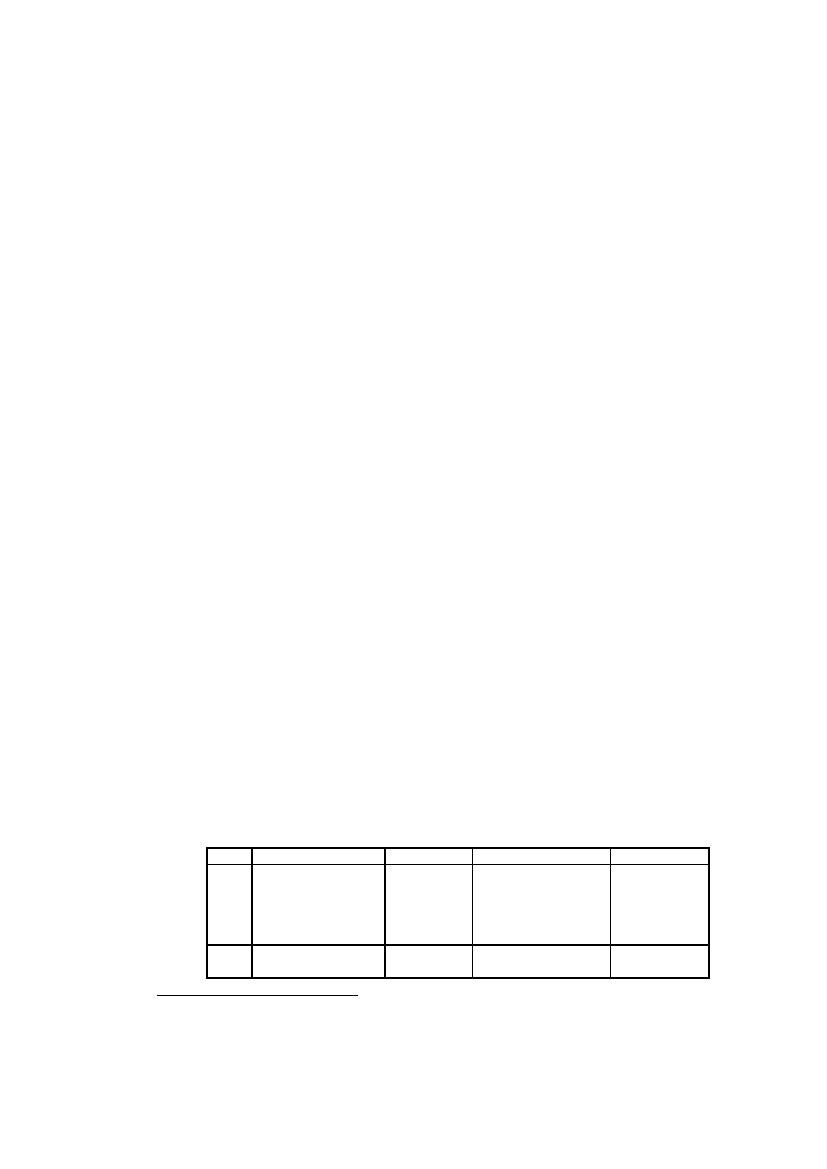 Menteri Muda Agraria untuk diberikan hak milik. Syarat penerima adalahWNI asli, kesatuan-kesatuan masyarakat hukum asli dan badan-badanhukum yang lainnya yang menurut undang-undang dapat memperoleh danmempunyai hak milik atas tanah.31Konversi hak barat seperti Hak Eigendom menjadi Hak Milikdiatur dalam Ketentuan-ketentuan Konversi UUPA. Menurut pasaltersebut, Hak eigendom atas tanah yang ada pada mulai berlakunyaUndang-undang ini sejak saat tersebut menjadi hak milik, kecuali jikayang mempunyainya tidak memenuhi syarat sebagai yang tersebut dalamPasal 21 UUPA. Berdasarkan uraian tersebut di atas, maka konversi HakEigendommenjadihakmilikdilakukandenganmelihatstatuskearganegaraan pemegang haknya. Dengan perkataan lain konversi HakEigendom menjadi hak milik berkorelasi dengan status kewarganegaraan.Lebih lanjut dapat dilihat dalam table di bawah ini, yangmenjelaskan konversi Hak Eigendom tidak saja menjadi hak milik, tetapijuga hak-hak lainnya sesuai dengan status kewarganegaraan pemeganghaknya, berdasarkan UUPA:Pasal I.1    Hak BaratHak Eigendom DikonversiHak Milik       Subjeka. WNIb. Badan-badan   Hukumyang   ditunjukoleh   PemerintahPerwakilanAsingyang dipergunakanJangka WaktuSelamanyaI.2Hak EigendomHak PakaiSelama tanahdipergunakan          Lihat Pasal 1 dan Pasal 2 Peraturan Menteri Agrararia No. 15 Tahun 1959, tanggal 22Oktober 1959 tentang Pemberian dan Pembaharuan Beberapa Hak atas Tanah serta PedomanMengenai Tata Cara Kerja Bagi Pejabat-pejabat yang bersangkutan.31I.3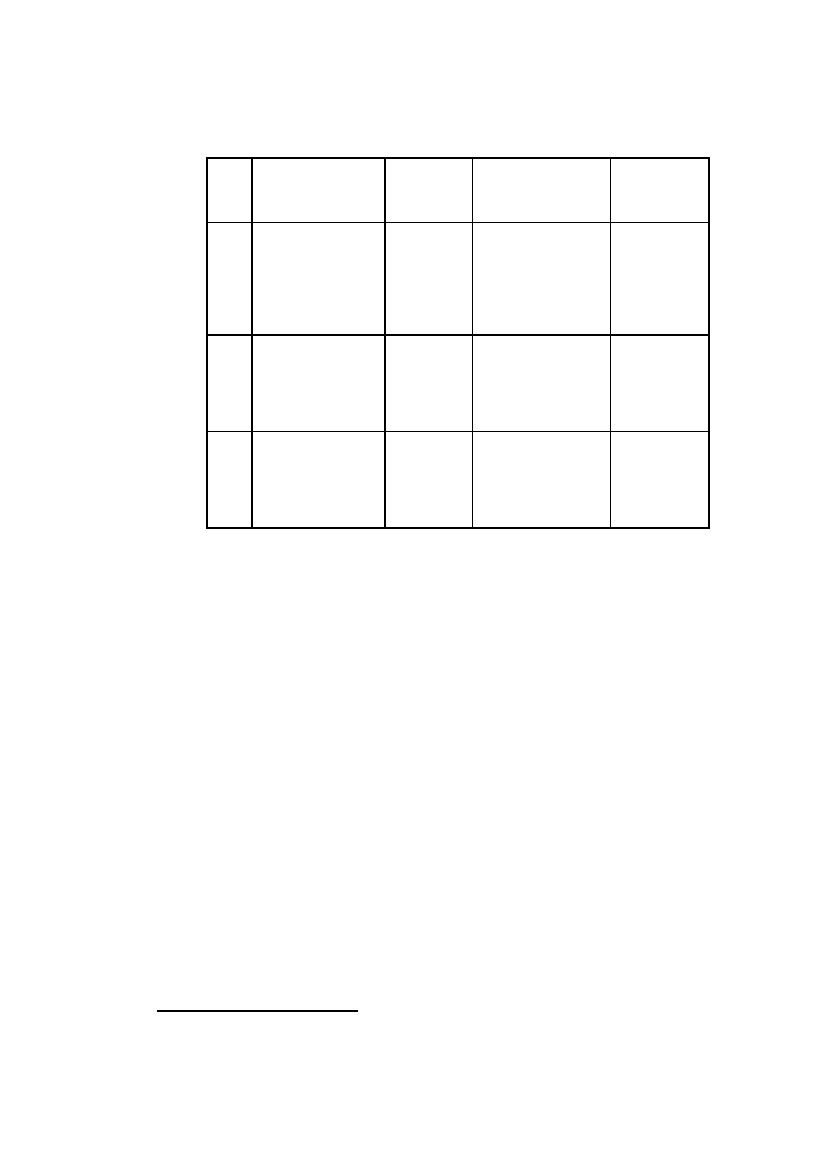 I.4HakEigendomkepunyaanorangasing,dwikewarganegaraandan badan hukumyang ditunjuk olehpemerintahHakEigendomdibebani dengan HakOpstaldanhakerfpachtHak GunaBangunanHak GunaBangunansebagaikediamanKepalaPerwakilandanGedungKedutaana. WNI tunggalb. BadanHukum   didirikan menurut   Hukum Indonesia   dan   Berkedudukan di   IndonesiaPasal 36 UUPAuntukkeperluantersebut20tahunSelamasisawaktuhakopstal/erfpachtersebutmaksimal 20tahunSelamasisawaktuhakerfpacht/opstaltersebutmaksimal 20tahun20 tahun, sisawaktuhakopstal/erfpachtI.5HakEigendomtersebut dalam ayat(3)PasalI.3,dibebani dengan hakopstaldanhakerfpachtUntukperumahandikonversimenjadi HakGunaBangunanAtas nama bekaspemeganghakopstal/erfpachtTabel I. Konversi Hak atas Tanah Eigendom ke dalam Hak-hak Berdasarkan UUPA32Sementara itu konversi hak atas tanah adat diatur dalam Pasal IIKetentuan Konversi UUPA. Dalam pasal tersebut dinyatakan bahwa “Hak-hak atas tanah yang memberi wewenang sebagaimana atau mirip denganhak yang dimaksud dalam Pasal 20 ayat (1) seperti yang disebut dengannama sebagai di bawah, yang ada pada mulai berlakunya Undang-undangini, yaitu : Hak Agrarisch Eigendom, milik, yayasan, andarbeni, hak atasdruwe, hak atas druwe desa, pesini, grant sultan, landerijenbezitrecht,altijddurende erfpacht, hak usaha atas bekas tanah partikelir dan hak-haklian dengan nama apapun juga yang akan ditegaskan lebih lanjut olehMenteri Agraria, sejak mulai berlakunya Undang-undang ini menjadi hak32Dikutip Oleh Penulis dari Ketentuan-Ketentuan Konversi UUPA, Pasal I.1 sampaidengan I.5milik tersebut dalam Pasal 20 ayat (1), kecuali jika yang memounyainyatidak memenuhi syarat sebagai yang tersebut dalam Pasal 21.”3. Kepastian dan Perlindungan Hukum Hak atas TanahHakikat kepastian hukum yang sebenarnya terletak pada kekuatansertifikat hak atas tanah sebagai bukti kepemilikan, termasuk dipengadilan, namun kepastian hukum dengan sistem negatif padahakikatnya merupakan kepastian hukum yang relatif, dengan pengertianbahwa oleh peraturan perundang-undangan dijamin kepastian hukumselam atidak dibuktikan sebaliknya.33 Dengan adanya lembaga publikasinegatif, maka pemilik hak atas tanah yang sebenarnya belum tentunamanya terdaftar di dalam buku tanah, sedangkan pemegang sertifikathak atas tanah yang namanya sudah terdaftar di buku tanah sepanjangtidak terbukti sebaliknya tetap dianggap sebagai pemegang hak atas tanahyang sebenarnya.Kepastian hukum terhadap pemegang hak atas tanah dapatmemberikanperlindunganhukum.IndonesiasebagaiNegaraKesejahteraan berkepentingan mengatur perlindungan hukum terhadappemegang sertifikat hak atas tanah yang berkepastian hukum, bermanfaat,dan berkeadilan dengan cara merespon kebutuhan serta keinginanpemegang hak atas tanah dalam kehidupan masyarakat bangsa secaratransparan, tanpa tipu daya, intimidasi atau diskriminasi, sesuai dengan          Muchtar Wahid, Analisis Deskriptif Terhadap Kepastian Hukum Hak Milik atas Tanah,Sinopsis Disertasi Pengukuhan Gelar Doktor Program Pasca Sarjana Universita HasanuddinMakassar, hlm., 38.33Pasal 26 Kovenan Internasional “semua orang adalah sama dihadapan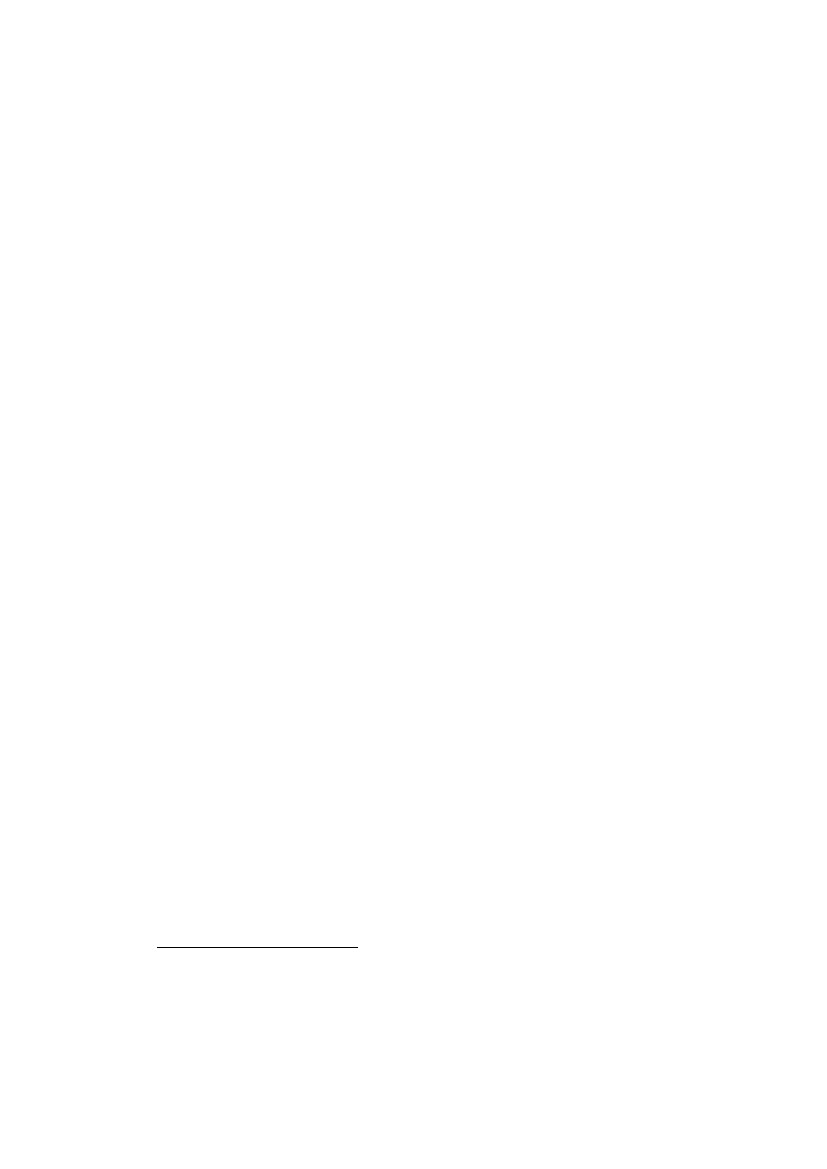 hukum dan atas perlindungan hukum yang sama tanpa diskriminasiapapun.”34Berdasarkan penjelasan di atas, maka tipologi PP PendaftaranTanah, masih didominasi karakteristik azas negatif, konsekuensinya yaituhak azasi manusia harus dilihat dan dipahami secara utuh, tidak parsial.Kenyataannya masih bersifat administrasi belum bersifat hak, memberiperlindungan hukum kepada pemilik hak atas tanah, tetapi belum kepadapemegang sertifikat hak atas tanah.35 Namun demikian menurut meta teori,bahwa setiap warga negara beritikad baik dan telah menunaikanprestasinya kepada negara, maka ia boleh menuntut hak perlindunganhukum sebagai kontra prestasi nilai keadilan.36Berdasarkan PP Pendaftaran Tanah, tanah-tanah yang sudahterdaftar mendapatkan perlindungan hukum, walaupun perlindunganhukum yang didapat masih bersifat negatif, dalam arti setifikat hak atastanah sifatnya tidak mutlak, selama tidak ada bukti sebaliknya. Namundemikian tetap saja UUPA dan PP Pendaftaran tanah telah mengakomodirperlindungan hak atas tanah di dalamnya, hal ini bertolak belakang dengantanah-tanah yang belum bersertifikat. Dengan demikian apakah tanah-           S. Chandra, Sertifikat Kepemilikan Hak atas Tanah, Persyaratan Permohonan diKantor Pertanahan, Gramedia Widiasarana Indonesia, Jakarta, 2005, hlm., 123        35           Paul S. Baut dan Benny K Harman, Kompilasi Deklarasi Hak Asasi Manusia, YayasanLBHI, Jakarta, 1998, hlm., 9.        36           J.J.H. Bruggink, Rechtsreflecties, tejemahan oleh Arief Sidharta, Refleksi tentangHukum, Citra Aditya Bakti, Bandung, 1999, hlm., 172.34tanah adat yang belum bersertifikat atau belum dikonversi menjadi hakmilik, mendapatkan perlindungan hukum dari negara.Pemiliktanahadatsebagaiwarganegaraadalahsamakedudukannya di dalam hukum dan oleh karena itu harus mendapatkanperlakuan yang sama. Pasal 28 H ayat (4) UUD 1945 Perubahan Kedua,menegaskan bahwa setiap orang berhak mempunyai hak milik pribadi danhak milik tersebut tidak boleh diambil secara sewenang-wenang olehsiapapun. Setiap orang yang melanggar hak milik pribadi tersebut, dapatdikatakan telah melanggar hak asasi pemilik tanah adat, oleh karena itudisebut telah melakukan perbuatan melawan hukum. Pasal 1365KUHPerdata menyebutkan bahwa, tiap perbuatan yang melanggar hukumdan merugikan orang lain, mewajibkan orang yang menyebabkan kerugianitu, karena kesalahannya untuk menggantikan kerugian tersebut.Pertanggung-jawaban hukum berkenaan dengan pelaksanaanperbuatan yang berlawanan dengan hukum. Hal ini dikenal dalam Pasal1365 KUHPerdata. Dalam pasal ini ditentukan bahwa setiap perbuatanmelanggar hukum yang membawa kerugian kepada seorang lain,mewajibkan orang yang kerena salahnya menerbitkan kerugian itumengganti kerugian tersebut.Perbuatan melawan hukum adalah suatu kumpulan dan prisnsip-prinsip hukum yang bertujuan untuk mengontrol atau mengatur perilakuberbahaya, untuk memberikan tanggung jawab atas suatu kerugian yangterbit dari interaksi sosial dan untuk menyediakan ganti rugi terhadapkorban dengan suatu gugatan yang tepat.37 Perbuatan melawan hukumdapat diartikan juga sebagai perbuatan yang tidak memenuhi kewajibanyang dibebankan oleh hukum atau tidak memenuhi sesuatu yang menjadikewajibannya selain dari kewajiban kontraktual atau kewajiban quasikontraktual yang menerbitkan hak untuk meminta ganti rugi.38Perbuatan melawan hukum adalah setiap perbuatan atau tidakberbuat yang:39a.b.melanggar hak subjektif orang lain;bertentangan dengan kewajiban hukum si pelaku (kewajiban yangditentukan undang-undang); atauc.bertentangan dengan tata susila atau bertentangan dengan kepatutan,ketelitian dan kehati-hatian yang seharusnya dimiliki seseorang dalampergaulan dengan sesama warga masyarakat atau terhadap harta bendaorang lainBerdasarkan unsur-unsur pengertian perbuatan melawan hukum diatas, dapat disimpulkan bahwa perbuatan melawan hukum merupakanperbuatan yang tidak saja melanggar undang-undang, tetapi juga perbuatanyang melanggar hak subjektif orang lain, melanggar kewajiban hukumpelaku sendiri, dan yang bertentangan dengan kesusilaan dan kehati-hatian.            Munir Fuady, Perbuatan Melawan Hukum Pendekatan Kontemporer, Citra AdityaBakti, Bandung, 2002, hlm, 3        38           ibid        39           Suharnoko, Hukum Perjanjian, Teori dan Analisa Kasus, Kencana, Jakarta, 2000, hlm,12137Perbuatan yang bertentangan dengan hak subjektif orang lain. Hak-hak yang dilanggar tersebut adalah hak-hak seseorang yang diakui olehhukum, termasuk tetapi tidak terbatas hak-hak pribadi, hak-hak kekayaan,hak atas kebebasan dan hak atas kehormatan dan nama baik. Sedangkanberkenaan dengan unsur melanggar kewajiban hukum si pelaku, adalahmelanggar kewajiban yang diberikan oleh hukum kepada seseorang baiktertulis maupun tidak tertulis. Jadi tidak hanya bertentangan dengan hukumtertulis, melainkan juga bertentangan dengan hak orang lain menurutundang-undang.40Hak subjektif orang lain sebagaimana dimaksud di atas, apabiladikaitkan dengan pemilikan tanah, maka hak subjektif tersebut diaturdalam beberapa peraturan perundang-undangan, seperti Pasal 2 Undang-undang Nomor 51 PRP Tahun 1960 tentang Larangan Pemakaian TanahTanpa Izin Yang Berhak atau Kuasanya, yang mengatur mengenaipemakaian tanah tanpa izin. Berdasarkan Pasal tersebut, dilarang memakaitanah tanpa izin yang berjak atau kuasanya yang sah. Menurut penjelasanundang-undang tersebut dalam angka (6) disebutkan bahwa pemakaiantanah tanpa izin dari yang berhak atau kuasanya yang sah adalah perbuatanyang dilarang dan diancam pula dengan hukuman pidana (Pasal 2 jo Pasal6 ayat 1 (a)). Selain itu, berdasarkan Undang-Undang No. 4 Tahun 1992tentang Perumahan dan Permukiman, bagi tanah yang di atasnya terdapatbangunan rumah atau lainnya, menurut Pasal 12 ayat (1)-nya ditentukan40Munir Fuady, Op cit, hlm, 7-8bahwa penghunian rumah oleh bukan pemilik hanya sah apabila adapersetujuan atau izin dari pemilik.Mengenai ganti rugi karena adanya perbuatan melawan hukum,undang-undang tidak mengatur mengenai soal ganti rugi yang timbul dariperbuatan melawan hukum. Oleh karena itu aturan yang dipakai untukganti rugi ini adalah dengan secara analogi mempergunakan peraturanganti rugi akibat ingkar janji yang diatur dalam Pasal 1243-Pasal 1252KUHPerdata.41Suatu perbuatan dapat dikatakan sebagai perbuatan melawanhukum, bila memenuhi unsur-unsur :42a.Adanya perbuatan;Suatu perbuatan melawan hukum diawali oleh suatu perbuatan dari sipelakunya. Umumnya diterima anggapan bahwa dengan perbuatan disini dimaksudkan baik berbuat sesuatu maupun tidak berbuat sesuatu,misalnya tidak berbuat sesuatu, padahal dia mempunyai kewajibanhukum untuk membuatnya, kewajiban mana timbul dari hukum yangberlaku (karena ada juga kewajiban hukum yang timbul dari kontrak).Karena itu terhadap perbuatan melawan hukum, tidak ada unsurpersetujuan atau kata sepakat dan tidak ada juga unsur causa yangdiperbolehkan sebagaimana yang terdapat dalam kontrak.          Mariam Darus Badrulzaman, dkk, Kompilasi Hukum Perikatan, Citra Aditya Bakti,Bandung, 2001, hlm, 108.       42          Munir Fuady, Op.cit, hlm, 10-1441b.Perbuatan tersebut melawan hukum;Perbuatan yang dilakukan tersebut haruslah melawan hukum. Unsurmelawanhukumdiartikanseluas-luasnyasejaktahun1919,sebagaimana telah disebutkan di atas.c.Adanya kesalahan dari pelaku;Agar dapat dikenakan Pasal 1365 KUHPerdata, undang-undang danyurisprudensi mensyaratkan agar pada pelaku haruslah mengandungunsur kesalahan dalam melaksanakan perbuatan tersebut. Oleh karenaitu tanggung jawab tanpa kesalahan (strict liability) tidak termasuktanggung jawab berdasarkan Pasal 1365 KUHPerdata. Suatu tindakandianggap hukum mengandung unsur kesalahan, sehingga dapatdimintakan pertanggung-jawaban secara hukum, jika memenuhi unsuradanya kesengajaan, unsur kelalaian serta unsur tidak ada alasanpembenar atau alasan pemaaf.d.Adanya kerugian bagi korban;Adanya kerugian bagi korban juga merupakan start agar gugatanberdasarkan Pasal 1365 KUHPerdata dapat dipergunakan. Kerugiandalam perbuatan melawan hukum dapat berupa kerugian materil danjuga immateril.e.Adanya hubungan kaulsal antara perbuatan dengan kerugian.Untuk hubungan sebab akibat ada 2 teori,. Yaitu teori hubungan faktualdan teori penyebab kira-kira. Secara faktual hanyalah merupakanmasalah fakta atau apa yang secara faktual telah terjadi. Setiappenyebab yang menyebabkan timbulnya kerugian dapat merupakanpenyebab secara faktual, asalkan kerugian tidak akan pernah terdapattanpa penyebabnya. Sedangkan penyebab kira-kira merupakan bagianyang paling membingungkan dan paling banyak pertentangan pendapatdalam hukum tentang perbuatan melawan hukum.Mengenai perbuatan melawan hukum karena kesengajaan harusmemenuhi unsur adanya kesadaran untuk melakukan, adanya konsekuensidari perbuatan, jadi bukan hanya adanya perbuatan saja, dan adanyakesadaran untuk melakukan bukan hanya untuk menimbulkan konsekuensi,melainkan juga adanya kepercayaan bahwa dengan tindakan tersebut pastidapat menimbulkan konsekuensi tersebut. Sedangkan mengenai perbuatanhukum karena kelalaian harus memenuhi unsur adanya suatu perbuatan ataumengabaikan sesuatu yang mestinya dilakukan, adanya suatu kewajibankehati-hatian, tidak dijalankan kewajiban kehati-hatian tersebut dan adanyakerugian bagi orang lain serta adanya hubungan sebab akibat antaraperbuatan atau tidak melakukan perbuatan dengan kerugian yang timbul.43